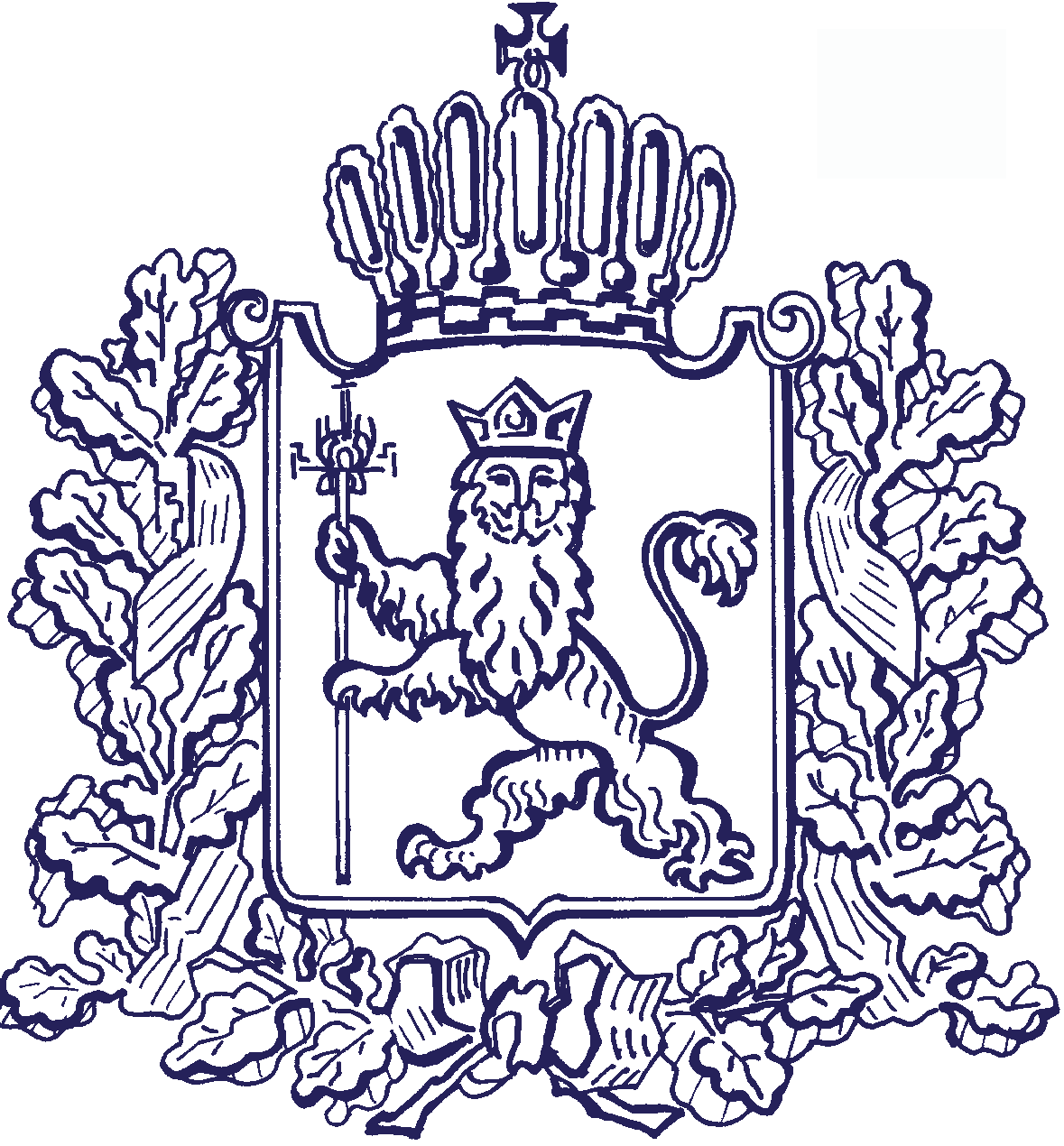 АДМИНИСТРАЦИЯ ВЛАДИМИРСКОЙ ОБЛАСТИДЕПАРТАМЕНТ  ЛЕСНОГО ХОЗЯЙСТВА ПОСТАНОВЛЕНИЕ19.03.2019.05.20                                                                                                      № 9О внесении изменений в постановления департамента от 31.01.2018 № 2, от 22.08.2018 № 9, от 08.11.2018 № 14 В соответствии со статьями 83, 87 Лесного кодекса Российской Федерации, приказом Министерства природных ресурсов и экологии Российской Федерации от 27.02.2017 № 72 «Об утверждении состава лесохозяйственных регламентов, порядка их разработки, сроков их действия и порядка внесения в них изменений», положением о департаменте, утверждённым  постановлением Губернатора Владимирской области  от 20.12.2006 № 898,  п о с т а н о в л я ю:1.  Внести изменение в лесохозяйственный регламент государственного казенного учреждения Владимирской области «Александровское лесничество»,  изложив подраздел «Выполнение работ по охране лесов от лесных пожаров» раздела 2.17.1.1. «Нормативы мероприятий по противопожарному устройству лесов» в редакции согласно приложению  № 1.2.  Внести изменение в лесохозяйственный регламент государственного казенного учреждения Владимирской области «Андреевское лесничество»,  изложив подраздел «Выполнение работ по охране лесов от лесных пожаров» раздела 2.17.1.1. «Нормативы мероприятий по противопожарному устройству лесов» в редакции согласно приложению № 2.3.  Внести изменение в лесохозяйственный регламент государственного казенного учреждения Владимирской области «Владимирское лесничество»,  изложив подраздел «Выполнение работ по охране лесов от лесных пожаров» раздела 2.17.1.1. «Нормативы мероприятий по противопожарному устройству лесов» в редакции согласно приложению № 3.4.  Внести изменение в лесохозяйственный регламент государственного казенного учреждения Владимирской области «Вязниковское лесничество»,  изложив подраздел «Выполнение работ по охране лесов от лесных пожаров» раздела 2.17.1.1. «Нормативы мероприятий по противопожарному устройству лесов» в редакции согласно приложению № 4.5.  Внести изменение в лесохозяйственный регламент государственного казенного учреждения Владимирской области «Гороховецкое лесничество»,  изложив подраздел «Выполнение работ по охране лесов от лесных пожаров» раздела 2.17.1.1. «Нормативы мероприятий по противопожарному устройству лесов» в редакции согласно приложению № 5.6.  Внести изменение в лесохозяйственный регламент государственного казенного учреждения Владимирской области «Гусевское лесничество»,  изложив подраздел «Выполнение работ по охране лесов от лесных пожаров» раздела 2.17.1.1. «Нормативы мероприятий по противопожарному устройству лесов» в редакции согласно приложению № 6.7.  Внести изменение в лесохозяйственный регламент государственного казенного учреждения Владимирской области «Заречное лесничество»,  изложив таблицу № 21 в редакции согласно приложению № 7.8.  Внести изменение в лесохозяйственный регламент государственного казенного учреждения Владимирской области «Камешковское лесничество»,  изложив подраздел «Выполнение работ по охране лесов от лесных пожаров» раздела 2.17.1.1. «Нормативы мероприятий по противопожарному устройству лесов» в редакции согласно приложению № 8.9.  Внести изменение в лесохозяйственный регламент государственного казенного учреждения Владимирской области «Киржачское лесничество»,  изложив подраздел «Выполнение работ по охране лесов от лесных пожаров» раздела 2.17.1.1. «Нормативы мероприятий по противопожарному устройству лесов» в редакции согласно приложению № 9.10.  Внести изменение в лесохозяйственный регламент государственного казенного учреждения Владимирской области «Ковровское лесничество»,  изложив таблицу № 21 в редакции согласно приложению № 10.11.  Внести изменение в лесохозяйственный регламент государственного казенного учреждения Владимирской области «Кольчугинское лесничество»,  изложив подраздел «Выполнение работ по охране лесов от лесных пожаров» раздела 2.17.1.1. «Нормативы мероприятий по противопожарному устройству лесов» в редакции согласно приложению № 11.12.  Внести изменение в лесохозяйственный регламент государственного казенного учреждения Владимирской области «Курловское лесничество»,  изложив подраздел «Выполнение работ по охране лесов от лесных пожаров» раздела 2.17.1.1. «Нормативы мероприятий по противопожарному устройству лесов» в редакции согласно приложению № 12.13.  Внести изменение в лесохозяйственный регламент государственного казенного учреждения Владимирской области «Меленковское лесничество»,  изложив подраздел «Выполнение работ по охране лесов от лесных пожаров» раздела 2.17.1.1. «Нормативы мероприятий по противопожарному устройству лесов» в редакции согласно приложению № 13.14.  Внести изменение в лесохозяйственный регламент государственного казенного учреждения Владимирской области «Селивановское лесничество»,  изложив подраздел «Выполнение работ по охране лесов от лесных пожаров» раздела 2.17.1.1. «Нормативы мероприятий по противопожарному устройству лесов» в редакции согласно приложению  № 14.15.  Внести изменение в лесохозяйственный регламент государственного казенного учреждения Владимирской области «Собинское лесничество»,  изложив подраздел «Выполнение работ по охране лесов от лесных пожаров» раздела 2.17.1.1. «Нормативы мероприятий по противопожарному устройству лесов» в редакции согласно приложению № 15.16.  Внести изменение в лесохозяйственный регламент государственного казенного учреждения Владимирской области «Суздальское лесничество»,  изложив подраздел «Требования к охране лесов от пожаров, загрязнения и иного негативного воздействия» раздела 2.17.1 «Нормативы мероприятий по противопожарному устройству лесов» в редакции согласно приложению  № 16.17.  Внести изменение в лесохозяйственный регламент государственного казенного учреждения Владимирской области «Юрьев - Польское лесничество», изложив подраздел «Выполнение работ по охране лесов от лесных пожаров» раздела 2.17.1.1. «Нормативы мероприятий по противопожарному устройству лесов» в редакции согласно приложению № 17;18.  Внести изменение в лесохозяйственный регламент государственного казенного учреждения Владимирской области «Заречное лесничество», утвержденный постановлением департамента от 22.08.2018 № 9, добавив раздел «Введение» «Информационная база для составления лесохозяйственного регламента»  словами «материалы лесоустройства 2016 г по ГКУ ВО «Заречное лесничество» Воспушинское участковое лесничество, Клязьменское участковое лесничество (урочище Россия), Пекшинское участковое лесничество (урочище Анкудиновское) (арендованные ЗАО «Муром»)».2. Контроль за исполнением настоящего постановления оставляю за собой.3. Настоящее постановление вступает в силу со дня его официального опубликования.Директор департамента                                                                           И.С.ПетуховПриложение № 1 постановлениюдепартамента лесного хозяйстваадминистрации Владимирской областиот 19.03.2019 № 92.17.1.1. Нормативы мероприятий по противопожарному устройству лесов	Выполнение работ по охране лесов от лесных пожаровСоздание систем, средств предупреждения и тушения лесных пожаров (пожарные техника и оборудование, пожарное снаряжение и другие), содержание этих систем, средств, а также формирование запасов ГСМ на период высокой пожарной опасности.Мероприятия по охране, защите, воспроизводству лесов, в частности охрану лесов от пожаров, осуществляют арендаторы лесных участков на основании проектов освоения лесов, а при отсутствии арендаторов – уполномоченные органы государственной власти в пределах их полномочий, определенных в соответствии со ст. 81 - 84 Лесного кодекса (часть 1 ст. 19 Лесного кодекса РФ).Учитывая степень пожарной опасности в лесах лесничества и действующие Федеральный Закон от 21.12.1994 г № 69-ФЗ «О пожарной безопасности», Правила пожарной безопасности в лесах, проектируется комплекс противопожарных мероприятий.Пользователи лесными участками должны быть оснащены противопожарным оборудованием в соответствии с приказом Минприроды России от 28.03.2014 № 161 «Об утверждении видов средств предупреждения и тушения лесных пожаров, нормативов обеспеченности данными средствами лиц, использующих леса, норм наличия средств предупреждения и тушения лесных пожаров при использовании лесов».Работы по тушению лесных пожаров и осуществлению отдельных мер пожарной безопасности в лесах выполняются ГАУ ВО «Владимирский лесхоз». Авиационное патрулирование - ГБУ ВО «Владимирская база авиационной охраны лесов».Тушение лесных пожаров на территории Владимирской области осуществляет специализированное учреждение ГАУ ВО «Владимирский лесхоз», а также выполняет противопожарные мероприятия на не арендованной территории.             На территории ГКУ ВО «Александровское лесничество» тушение лесных пожаров осуществляет Александровский филиал ГАУ ВО «Владимирский лесхоз».Для участия в выполнении работ по тушению лесных пожаров и осуществлению отдельных мер пожарной безопасности в лесах органы государственной власти вправе привлекать добровольных пожарных.	Распределение земель лесного фонда Александровского лесничества по способам мониторинга пожарной опасности в лесах и зонам осуществления авиационных работ по охране лесов следующее: -зона наземного мониторинга-85,1 тыс.га;-зона осуществления авиационных работ по охране лесов (зона авиационного мониторинга (районы применения наземных и авиационных сил и средств) – 4,9 тыс.га.Объемы мероприятий по противопожарному устройству лесов в Александровском лесничестве приведены в таблице 21. Таблица 21Объёмы мероприятий по противопожарному обустройству лесов итушению лесных пожаровПриложение № 2к постановлениюдепартамента лесного хозяйстваадминистрации Владимирской областиот 19.03.2019 № 92.17.1.1. Нормативы мероприятий по противопожарному устройству лесов Выполнение работ по охране лесов от лесных пожаровСоздание систем, средств предупреждения и тушения лесных пожаров (пожарные техника и оборудование, пожарное снаряжение и другие), 
содержание этих систем, средств, а также формирование запасов ГСМ на 
период высокой пожарной опасности.Мероприятия по охране, защите, воспроизводству лесов, в частности охрану лесов от пожаров, осуществляют арендаторы лесных участков на 
основании проектов освоения лесов, а при отсутствии арендаторов – 
уполномоченные органы государственной власти в пределах их полномочий, определенных в соответствии со ст. 81 - 84 Лесного кодекса (часть 1 ст. 19 
Лесного кодекса РФ).Учитывая степень пожарной опасности в лесах лесничества и 
действующие Федеральный Закон от 21.12.1994 № 69-ФЗ «О пожарной 
безопасности», Правила пожарной безопасности в лесах, проектируется 
комплекс противопожарных мероприятий.Пользователи лесными участками должны быть оснащены противопожарным оборудованием в соответствии с приказом Минприроды России от 28.03.2014 № 161 «Об утверждении видов средств предупреждения и тушения 
лесных пожаров, нормативов обеспеченности данными средствами лиц, 
использующих леса, норм наличия средств предупреждения и тушения лесных 
пожаров при использовании лесов».Работы по тушению лесных пожаров и осуществлению отдельных мер пожарной безопасности в лесах выполняются ГАУ ВО «Владимирский лесхоз». Авиационное патрулирование - ГБУ ВО «Владимирская база авиационной охраны лесов».Тушение лесных пожаров на территории Владимирской области осуществляет специализированное учреждение ГАУ ВО «Владимирский лесхоз», а также выполняет противопожарные мероприятия на не арендованной территории.На территории ГКУ ВО «Андреевское лесничество» тушение лесных 
пожаров осуществляет Андреевский филиал ГАУ ВО «Владимирский лесхоз», который имеет две ПХС, в том числе: одна ПХС-1 типа и одна ПХС-2 типа.Для участия в выполнении работ по тушению лесных пожаров и 
осуществлению отдельных мер пожарной безопасности в лесах органы 
государственной власти вправе привлекать добровольных пожарных.Распределение земель лесного фонда Андреевского лесничества по 
способам мониторинга пожарной опасности в лесах и зонам осуществления авиационных работ по охране лесов следующее:-зона наземного мониторинга-36,1 тыс.га;-зона осуществления авиационных работ по охране лесов (зона 
авиационного мониторинга (районы применения наземных и авиационных сил и средств) – 73,5 тыс.га.Объемы мероприятий по противопожарному устройству лесов в 
Андреевском лесничестве приведены в таблице 22.Таблица 22Объемы мероприятий 
по противопожарному обустройству лесов и тушению лесных пожаров
Нормативы, параметры и сроки проведения мероприятий по 
предупреждению, обнаружению и ликвидации лесных пожаров при разных классах пожарной опасности в зависимости от условий погоды приведены в Приложениях 9,10.Приложение № 3к постановлениюдепартамента лесного хозяйстваадминистрации Владимирской областиот 19.03.2019 № 92.17.1.1.Нормативы мероприятий по противопожарному устройству лесов	Выполнение работ по охране лесов от лесных пожаровСоздание систем, средств предупреждения и тушения лесных пожаров (пожарные техника и оборудование, пожарное снаряжение и другие), содержание этих систем, средств, а также формирование запасов ГСМ на период высокой пожарной опасности.Мероприятия по охране, защите, воспроизводству лесов, в частности охрану лесов от пожаров, осуществляют арендаторы лесных участков на основании проектов освоения лесов, а при отсутствии арендаторов – уполномоченные органы государственной власти в пределах их полномочий, определенных в соответствии со ст. 81 - 84 Лесного кодекса (часть 1 ст. 19 Лесного кодекса РФ).Учитывая степень пожарной опасности в лесах лесничества и действующие Федеральный Закон от 21.12.1994 г № 69-ФЗ «О пожарной безопасности», Правила пожарной безопасности в лесах, проектируется комплекс противопожарных мероприятий.Пользователи лесными участками должны быть оснащены противопожарным оборудованием в соответствии с приказом Минприроды России от 28.03.2014 № 161 «Об утверждении видов средств предупреждения и тушения лесных пожаров, нормативов обеспеченности данными средствами лиц, использующих леса, норм наличия средств предупреждения и тушения лесных пожаров при использовании лесов».Работы по тушению лесных пожаров и осуществлению отдельных мер пожарной безопасности в лесах выполняются ГАУ ВО «Владимирский лесхоз». Авиационное патрулирование - ГБУ ВО «Владимирская база авиационной охраны лесов».Тушение лесных пожаров на территории Владимирской области осуществляет специализированное учреждение ГАУ ВО «Владимирский лесхоз», а также выполняет противопожарные мероприятия на не арендованной территорииНа территории ГКУ ВО «Владимирское лесничество» тушение лесных пожаров осуществляет Андреевский филиал ГАУ ВО «Владимирский лесхоз» Судогодский производственный участок, который имеет 1 ПХС -1 типа.	Для участия в выполнении работ по тушению лесных пожаров и осуществлению отдельных мер пожарной безопасности в лесах органы государственной власти вправе привлекать добровольных пожарных.		Распределение земель лесного фонда Владимирского лесничества по способам мониторинга пожарной опасности в лесах и зонам осуществления авиационных работ по охране лесов следующее:	-зона наземного мониторинга-14 тыс.га;	-зона осуществления авиационных работ по охране лесов (зона авиационного мониторинга (районы применения наземных и авиационных сил и средств) – 50 тыс.га.	Объемы мероприятий по противопожарному устройству лесов во Владимирском  лесничестве приведены в таблице 20.Таблица 20Объёмы мероприятий по противопожарному обустройству лесов и тушению лесных пожаров	Нормативы, параметры и сроки проведения мероприятий по предупреждению, обнаружению и ликвидации лесных пожаров при разных классах пожарной опасности в зависимости от условий погоды приведены в Приложении 9.Приложение № 4к постановлениюдепартамента лесного хозяйстваадминистрации Владимирской областиот 19.03.2019 № 92.17.1.1. Нормативы мероприятий по противопожарному устройству лесов	Выполнение работ по охране лесов от лесных пожаровСоздание систем, средств предупреждения и тушения лесных пожаров (пожарные техника и оборудование, пожарное снаряжение и другие), содержание этих систем, средств, а также формирование запасов ГСМ на период высокой пожарной опасности.Мероприятия по охране, защите, воспроизводству лесов, в частности охрану лесов от пожаров, осуществляют арендаторы лесных участков на основании проектов освоения лесов, а при отсутствии арендаторов – уполномоченные органы государственной власти в пределах их полномочий, определенных в соответствии со ст. 81 - 84 Лесного кодекса (часть 1 ст. 19 Лесного кодекса РФ).Учитывая степень пожарной опасности в лесах лесничества и действующие Федеральный Закон от 21.12.1994 г № 69-ФЗ «О пожарной безопасности», Правила пожарной безопасности в лесах, проектируется комплекс противопожарных мероприятий.Пользователи лесными участками должны быть оснащены противопожарным оборудованием в соответствии с приказом Минприроды России от 28.03.2014 № 161 «Об утверждении видов средств предупреждения и тушения лесных пожаров, нормативов обеспеченности данными средствами лиц, использующих леса, норм наличия средств предупреждения и тушения лесных пожаров при использовании лесов».Работы по тушению лесных пожаров и осуществлению отдельных мер пожарной безопасности в лесах выполняются ГАУ ВО «Владимирский лесхоз». Авиационное патрулирование - ГБУ ВО «Владимирская база авиационной охраны лесов».Тушение лесных пожаров на территории Владимирской области осуществляет специализированное учреждение ГАУ ВО «Владимирский лесхоз», а также выполняет противопожарные мероприятия на не арендованной территории.	На территории ГКУ ВО «Вязниковское лесничество» тушение лесных пожаров осуществляет Вязниковский филиал ГАУ ВО «Владимирский лесхоз», который имеет одну ПХС - 2 типа.	Для участия в выполнении работ по тушению лесных пожаров и осуществлению отдельных мер пожарной безопасности в лесах органы государственной власти вправе привлекать добровольных пожарных.		Распределение земель лесного фонда Вязниковского лесничества по способам мониторинга пожарной опасности в лесах и зонам осуществления авиационных работ по охране лесов следующее: 	-зона наземного мониторинга - 70,1 тыс.га;	-зона осуществления авиационных работ по охране лесов (зона авиационного мониторинга (районы применения наземных и авиационных сил и средств) – 27,8 тыс. га.Объемы мероприятий по противопожарному устройству лесов в Вязниковском лесничестве приведены в таблице 21.Таблица 21Объёмы мероприятий по противопожарному обустройству лесов и тушению лесных пожаровНормативы, параметры и сроки проведения мероприятий по предупреждению, обнаружению и ликвидации лесных пожаров при разных классах пожарной опасности в зависимости от условий погоды приведены в                              Приложении 9.Приложение № 5к постановлениюдепартамента лесного хозяйстваадминистрации Владимирской областиот 19.03.2019 № 92.17.1.1. «Нормативы мероприятий по противопожарному устройству лесов»	Выполнение работ по охране лесов от лесных пожаровРаботы по тушению лесных пожаров и осуществлению отдельных мер пожарной безопасности в лесах выполняются ГАУ ВО «Владимирский лесхоз». Авиационное патрулирование - ГБУ ВО «Владимирская база авиационной охраны лесов».Тушение лесных пожаров на территории Владимирской области осуществляет специализированное учреждение ГАУ ВО «Владимирский лесхоз», а также выполняет противопожарные мероприятия на не арендованной территории.На территории ГКУ ВО «Гороховецкое лесничество» тушение лесных пожаров осуществляет Гороховецкий филиал ГАУ ВО «Владимирский лесхоз», который имеет 1 ПХС-2 типа.Для участия в выполнении работ по тушению лесных пожаров и осуществлению отдельных мер пожарной безопасности в лесах органы государственной власти вправе привлекать добровольных пожарных.Распределение земель Гороховецкого лесничества по способам мониторинга пожарной опасности в лесах и зонам осуществления авиационных работ по охране лесов следующее:- зона наземного мониторинга – 47,6 тыс. га;- зона осуществления авиационных работ по охране лесов (зона авиационного мониторинга (районы применения наземных и авиационных сил и средств) - 23,5 тыс. га.Противопожарное обустройство лесов, в том числе строительство, реконструкция и содержание дорог противопожарного назначения осуществляется на основании проектной документации на строительство дорог противопожарного назначения в соответствии с п.1.ст.16 ФЗ-257 от 08.11.2007г. № 257 «Об автомобильных дорогах и о дорожной деятельности в Российской Федерации и о внесении изменений в отдельные законодательные акты РФ»; п.2.3.1. ч.2.3. «Инструкции по охране природной среды при строительстве, ремонте и содержании автомобильных дорог. ВСН 8-89»; «Инструкцией по проектированию лесохозяйственных автомобильных дорог. ВСН 7-82».Создание систем, средств предупреждения и тушения лесных пожаров (пожарные техника и оборудование, пожарное снаряжение и другие), содержание этих систем, средств, а также формирование запасов ГСМ на период высокой пожарной опасности.Мероприятия по охране, защите, воспроизводству лесов, в частности охрану лесов от пожаров, осуществляют арендаторы лесных участков на основании проектов освоения лесов, а при отсутствии арендаторов - уполномоченные органы государственной власти в пределах их полномочий, определенных в соответствии со ст. 81 - 84 Лесного кодекса (часть 1 ст. 19 Лесного кодекса).Учитывая степень пожарной опасности в лесах лесничества и действующие Федеральный Закон от 21.12.1997 № 69 «О пожарной безопасности», Правила пожарной безопасности в лесах, проектируется комплекс противопожарных мероприятий.Объемы мероприятий по противопожарному устройству в Гороховецком лесничестве приведены в таблице 22.Таблица 22Объёмы мероприятий по противопожарному устройствуОсновным видом охраны лесов на территории лесничества Гороховецкого остается наземное патрулирование. Приложение № 6к постановлениюдепартамента лесного хозяйстваадминистрации Владимирской областиот 19.03.2019 № 92.17.1.1. «Нормативы мероприятий по противопожарному устройству лесов»	Выполнение работ по охране лесов от лесных пожаров        Создание систем, средств предупреждения и тушения лесных пожаров (пожарные техника и оборудование, пожарное снаряжение и другие), содержание этих систем, средств, а также формирование запасов ГСМ на период высокой пожарной опасности.	Мероприятия по охране, защите, воспроизводству лесов, в частности охрану лесов от пожаров, осуществляют арендаторы лесных участков на основании проектов освоения лесов, а при отсутствии арендаторов – уполномоченные органы государственной власти в пределах их полномочий, определенных в соответствии со ст. 81 - 84 Лесного кодекса (часть 1 ст. 19 Лесного кодекса РФ).	Учитывая степень пожарной опасности в лесах лесничества и действующие Федеральный Закон от 21.12.1994 № 69-ФЗ «О пожарной безопасности», Правила пожарной безопасности в лесах, проектируется комплекс противопожарных мероприятий.Пользователи лесными участками должны быть оснащены противопожарным оборудованием в соответствии с приказом Минприроды России от 28.03.2014 № 161 «Об утверждении видов средств предупреждения и тушения лесных пожаров, нормативов обеспеченности данными средствами лиц, использующих леса, норм наличия средств предупреждения и тушения лесных пожаров при использовании лесов».	Работы по тушению лесных пожаров и осуществлению отдельных мер пожарной безопасности в лесах выполняются ГАУ ВО «Владимирский лесхоз». Авиационное патрулирование - ГБУ ВО «Владимирская база авиационной охраны лесов».	Тушение лесных пожаров на территории Владимирской области осуществляет специализированное учреждение ГАУ ВО «Владимирский лесхоз», а также выполняет противопожарные мероприятия на не арендованной территории.             	На территории ГКУ ВО «Гусевское лесничество» тушение лесных пожаров осуществляет Гусевской филиал ГАУ ВО «Владимирский лесхоз», который имеет 2 ПХС-2 типа и 1 ПХС-1 типа.	Для участия в выполнении работ по тушению лесных пожаров и осуществлению отдельных мер пожарной безопасности в лесах органы государственной власти вправе привлекать добровольных пожарных.		Распределение земель лесного фонда Гусевского лесничества по способам мониторинга пожарной опасности в лесах и зонам осуществления авиационных работ по охране лесов следующее: 	- зона наземного мониторинга – 22,6 тыс.га;	- зона осуществления авиационных работ по охране лесов (зона авиационного мониторинга (районы применения наземных и авиационных сил и средств) – 91,4 тыс.га.Объемы мероприятий по противопожарному устройству лесов в Гусевском лесничестве приведены в таблице 22. Таблица 22Объёмы мероприятий по противопожарному обустройству лесов и тушению лесных пожаровНормативы, параметры и сроки проведения мероприятий по предупреждению, обнаружению и ликвидации лесных пожаров при разных классах пожарной опасности в зависимости от условий погоды приведены в Приложении 9.Приложение № 7к постановлениюдепартамента лесного хозяйстваадминистрации Владимирской областиот 19.03.2019 № 92.17.1.1. Нормативы мероприятий по противопожарному устройству лесов	Выполнение работ по охране лесов от лесных пожаров	Создание систем, средств предупреждения и тушения лесных пожаров (пожарные техника и оборудование, пожарное снаряжение и другие), содержание этих систем, средств, а также формирование запасов ГСМ на период высокой пожарной опасности.	Мероприятия по охране, защите, воспроизводству лесов, в частности охрану лесов от пожаров, осуществляют арендаторы лесных участков на основании проектов освоения лесов, а при отсутствии арендаторов – уполномоченные органы государственной власти в пределах их полномочий, определенных в соответствии со ст. 81 - 84 Лесного кодекса (часть 1 ст. 19 Лесного кодекса РФ).	Учитывая степень пожарной опасности в лесах лесничества и действующие Федеральный Закон от 21.12.1994 № 69-ФЗ «О пожарной безопасности», Правила пожарной безопасности в лесах, проектируется комплекс противопожарных мероприятий.Пользователи лесными участками должны быть оснащены противопожарным оборудованием в соответствии с приказом Минприроды России от 28.03.2014 № 161 «Об утверждении видов средств предупреждения и тушения лесных пожаров, нормативов обеспеченности данными средствами лиц, использующих леса, норм наличия средств предупреждения и тушения лесных пожаров при использовании лесов».	Работы по тушению лесных пожаров и осуществлению отдельных мер пожарной безопасности в лесах выполняются ГАУ ВО «Владимирский лесхоз». Авиационное патрулирование - ГБУ ВО «Владимирская база авиационной охраны лесов». Тушение лесных пожаров на территории Владимирской области осуществляет специализированное учреждение ГАУ ВО «Владимирский лесхоз», а также выполняет противопожарные мероприятия на не арендованной территории.             На территории ГКУ ВО «Заречное лесничество» тушение лесных пожаров осуществляет Петушинский  филиал ГАУ ВО «Владимирский лесхоз», который имеет 3 ПХС - в том числе: 1 ПХС-3 типа, 1 ПХС-2  типа и 1 ПХС-1 типа.Для участия в выполнении работ по тушению лесных пожаров и осуществлению отдельных мер пожарной безопасности в лесах органы государственной власти вправе привлекать добровольных пожарных.	Распределение земель лесного фонда Заречного лесничества по способам мониторинга пожарной опасности в лесах и зонам осуществления авиационных работ по охране лесов следующее: 	- зона наземного мониторинга – 24,6 тыс.га;	- зона осуществления авиационных работ по охране лесов (зона авиационного  мониторинга (районы применения наземных и авиационных сил и средств) – 70,3 тыс.га.Объемы мероприятий по противопожарному устройству лесов в Заречном лесничестве приведены в таблице 21. Таблица 21Объёмы мероприятий по противопожарному обустройству лесов и тушению лесных пожаровПриложение № 8к постановлениюдепартамента лесного хозяйстваадминистрации Владимирской областиот 19.03.2019 № 92.17.1.1.Нормативы мероприятий по противопожарному устройству лесовВыполнение работ по охране лесов от лесных пожаровРаботы по тушению лесных пожаров и осуществлению отдельных мер пожарной безопасности в лесах выполняются ГАУ ВО «Владимирский лесхоз». Авиационное патрулирование - ГБУ ВО «Владимирская база авиационной охраны лесов». 	Тушение лесных пожаров на территории Владимирской области осуществляет специализированное учреждение ГАУ ВО «Владимирский лесхоз», а также выполняет противопожарные мероприятия на не арендованной территории. 	На территории ГКУ ВО «Камешковское лесничество» тушение лесных пожаров осуществляет Ковровский филиал ГАУ ВО «Владимирский лесхоз», который имеет 1 ПХС-2 типа. Для участия в выполнении работ по тушению лесных пожаров и осуществлению отдельных мер пожарной безопасности в лесах органы государственной власти вправе привлекать добровольных пожарных. Распределение земель Камешковского лесничества по способам мониторинга пожарной опасности в лесах и зонам осуществления авиационных работ по охране лесов следующее:зона наземного мониторинга–4,3 тыс. га; зона осуществления авиационных работ по охране лесов (зона авиационного мониторинга (районы применения наземных и авиационных сил и средств) -46,9 тыс.га.  Противопожарное обустройство лесов, в том числе строительство, реконструкция и содержание дорог противопожарного назначения осуществляется на основании проектной документации на строительство дорог противопожарного назначения в соответствии с п.1.ст.16 Федерального закона от 08.11.2007 № 257 «Об автомобильных дорогах и о дорожной деятельности в Российской Федерации и о внесении изменений в отдельные законодательные акты РФ»; п.2.3.1. ч.2.3. «Инструкции по охране природной среды при строительстве, ремонте и содержании автомобильных дорог. ВСН 8-89»; «Инструкцией по проектированию лесохозяйственных автомобильных дорог. ВСН 7-82».	Создание систем, средств предупреждения и тушения лесных пожаров (пожарные техника и оборудование, пожарное снаряжение и другие), содержание этих систем, средств, а также формирование запасов ГСМ на период высокой пожарной опасности.	Мероприятия по охране, защите, воспроизводству лесов, в частности охрану лесов от пожаров, осуществляют арендаторы лесных участков на основании проектов освоения лесов, а при отсутствии арендаторов – уполномоченные органы государственной власти в пределах их полномочий, определенных в соответствии со ст. 81 - 84 Лесного кодекса (часть 1 ст. 19 Лесного кодекса РФ).	Учитывая степень пожарной опасности в лесах лесничества и действующие Федеральный Закон от 21.12.1997 № 69 «О пожарной безопасности», Правила пожарной безопасности в лесах, проектируется комплекс противопожарных мероприятий.Пользователи лесными участками должны быть оснащены противопожарным оборудованием в соответствии с приказом Минприроды России от 28.03.2014 № 161 «Об утверждении видов средств предупреждения и тушения лесных пожаров, нормативов обеспеченности данными средствами лиц, использующих леса, норм наличия средств предупреждения и тушения лесных пожаров при использовании лесов».Объемы мероприятий по противопожарному устройству в Камешковском лесничестве приведены в таблице 22.Таблица 22Объёмы мероприятий по противопожарному устройствуОсновным видом охраны лесов на территории лесничества Камешковского остается наземное патрулирование. Приложение № 9к постановлениюдепартамента лесного хозяйстваадминистрации Владимирской областиот 19.03.2019 № 92.17.1.1. Нормативы мероприятий по противопожарному устройству лесовВыполнение работ по охране лесов от лесных пожаровРаботы по тушению лесных пожаров и осуществлению отдельных мер пожарной безопасности в лесах выполняются ГАУ ВО «Владимирский лесхоз». Авиационное патрулирование - ГБУ ВО «Владимирская база авиационной охраны лесов».           Тушение лесных пожаров на территории Владимирской области осуществляет специализированное учреждение ГАУ ВО «Владимирский лесхоз», а также выполняет противопожарные мероприятия на не арендованной территории.             На территории ГКУ ВО «Киржачское лесничество» тушение лесных пожаров осуществляет Александровский филиал ГАУ ВО «Владимирский лесхоз» Киржачский производственный участок, который имеет 1 ПХС-2 типа.	Для участия в выполнении работ по тушению лесных пожаров и осуществлению отдельных мер пожарной безопасности в лесах органы государственной власти вправе привлекать добровольных пожарных.		Распределение земель лесного фонда Киржачского лесничества по способам мониторинга пожарной опасности в лесах и зонам осуществления авиационных работ по охране лесов следующее:	-зона наземного мониторинга - 9,9 тыс.га;	-зона осуществления авиационных работ по охране лесов (зона авиационного  мониторинга (районы применения наземных и авиационных сил и средств) - 59,1 тыс.га.	Противопожарное обустройство лесов, в том числе строительство, реконструкция и содержание дорог противопожарного назначения осуществляется на основании проектной документации на строительство дорог противопожарного назначения в соответствии с п.1.ст.16 Федерального закона от 08.11.2007 № 257 «Об автомобильных дорогах и о дорожной деятельности в Российской Федерации и о внесении изменений в отдельные законодательные акты РФ»; п.2.3.1. ч.2.3. «Инструкции по охране природной среды при строительстве, ремонте и содержании автомобильных дорог. ВСН 8-89»; «Инструкцией по проектированию лесохозяйственных автомобильных дорог. ВСН 7-82».	Создание систем, средств предупреждения и тушения лесных пожаров (пожарные техника и оборудование, пожарное снаряжение и другие), содержание этих систем, средств, а также формирование запасов ГСМ на период высокой пожарной опасности.	Мероприятия по охране, защите, воспроизводству лесов, в частности охрану лесов от пожаров, осуществляют арендаторы лесных участков на основании проектов освоения лесов, а при отсутствии арендаторов – уполномоченные органы государственной власти в пределах их полномочий, определенных в соответствии со ст. 81 - 84 Лесного кодекса (часть 1 ст. 19 Лесного кодекса РФ).	Учитывая степень пожарной опасности в лесах лесничества и действующие Федеральный Закон от 21.12.1994 г № 69-ФЗ «О пожарной безопасности», Правила пожарной безопасности в лесах, проектируется комплекс противопожарных мероприятий.Пользователи лесными участками должны быть оснащены противопожарным оборудованием в соответствии с приказом Минприроды России от 28 марта 2014  № 161 «Об утверждении видов средств предупреждения и тушения лесных пожаров, нормативов обеспеченности данными средствами лиц, использующих леса, норм наличия средств предупреждения и тушения лесных пожаров при использовании лесов».Объемы мероприятий по противопожарному устройству лесов в Киржачском лесничестве приведены в таблице 22. Таблица 22Объёмы мероприятий по противопожарному обустройству лесов и тушению лесных пожаров	Нормативы, параметры и сроки проведения мероприятий по предупреждению, обнаружению и ликвидации лесных пожаров при разных классах пожарной опасности в зависимости от условий погоды приведены в Приложении 9.Приложение № 10к постановлениюдепартамента лесного хозяйстваадминистрации Владимирской областиот 19.03.2019 № 92.17.1.1. Нормативы мероприятий по противопожарному устройству лесов	Выполнение работ по охране лесов от лесных пожаровСоздание систем, средств предупреждения и тушения лесных пожаров (пожарные техника и оборудование, пожарное снаряжение и другие), 
содержание этих систем, средств, а также формирование запасов ГСМ на 
период высокой пожарной опасности.Мероприятия по охране, защите, воспроизводству лесов, в частности охрану лесов от пожаров, осуществляют арендаторы лесных участков на 
основании проектов освоения лесов, а при отсутствии арендаторов – 
уполномоченные органы государственной власти в пределах их полномочий, определенных в соответствии со ст. 81 - 84 Лесного кодекса (часть 1 ст. 19 
Лесного кодекса РФ).Учитывая степень пожарной опасности в лесах лесничества и 
действующие Федеральный Закон от 21.12.1994 № 69-ФЗ «О пожарной 
безопасности», Правила пожарной безопасности в лесах, проектируется 
комплекс противопожарных мероприятий.Пользователи лесными участками должны быть оснащены противопожарным оборудованием в соответствии с приказом Минприроды России от 28.03.2014 № 161 «Об утверждении видов средств предупреждения и тушения 
лесных пожаров, нормативов обеспеченности данными средствами лиц, 
использующих леса, норм наличия средств предупреждения и тушения лесных 
пожаров при использовании лесов».Работы по тушению лесных пожаров и осуществлению отдельных мер пожарной безопасности в лесах выполняются ГАУ ВО «Владимирский лесхоз». Авиационное патрулирование - ГБУ ВО «Владимирская база авиационной охраны лесов».Тушение лесных пожаров на территории Владимирской области осуществляет специализированное учреждение ГАУ ВО «Владимирский лесхоз», а также выполняет противопожарные мероприятия на не арендованной территории.На территории ГКУ ВО «Ковровское лесничество» тушение лесных 
пожаров осуществляет Ковровский филиал ГАУ ВО «Владимирский лесхоз», который имеет 1 ПХС 2 - типа и 1 ПХС 3 - типа. Для участия в выполнении работ по тушению лесных пожаров и 
осуществлению отдельных мер пожарной безопасности в лесах органы 
государственной власти вправе привлекать добровольных пожарных.Распределение земель лесного фонда Ковровского лесничества по 
способам мониторинга пожарной опасности в лесах и зонам осуществления авиационных работ по охране лесов следующее:-зона наземного мониторинга-19,7 тыс.га;-зона осуществления авиационных работ по охране лесов (зона 
авиационного мониторинга (районы применения наземных и авиационных сил и средств) – 98,1 тыс.га.Объемы мероприятий по противопожарному устройству лесов в 
Ковровском лесничестве приведены в таблице 22.Таблица 22Объемы мероприятий 
по противопожарному обустройству лесов и тушению лесных пожаров
Нормативы, параметры и сроки проведения мероприятий по 
предупреждению, обнаружению и ликвидации лесных пожаров при разных классах пожарной опасности в зависимости от условий погоды приведены в Приложениях 9,10.Приложение № 11к постановлениюдепартамента лесного хозяйстваадминистрации Владимирской областиот 19.03.2019 № 92.17.1.1. Нормативы мероприятий по противопожарному устройству лесовВыполнение работ по охране лесов от лесных пожаров	Создание систем, средств предупреждения и тушения лесных пожаров (пожарные техника и оборудование, пожарное снаряжение и другие), содержание этих систем, средств, а также формирование запасов ГСМ на период высокой пожарной опасности.	Мероприятия по охране, защите, воспроизводству лесов, в частности охрану лесов от пожаров, осуществляют арендаторы лесных участков на основании проектов освоения лесов, а при отсутствии арендаторов – уполномоченные органы государственной власти в пределах их полномочий, определенных в соответствии со ст. 81 - 84 Лесного кодекса (часть 1 ст. 19 Лесного кодекса РФ).	Учитывая степень пожарной опасности в лесах лесничества и действующие Федеральный Закон от 21.12.1997 № 69-ФЗ «О пожарной безопасности», Правила пожарной безопасности в лесах, проектируется комплекс противопожарных мероприятий.Пользователи лесными участками должны быть оснащены противопожарным оборудованием в соответствии с приказом Минприроды России от 28. 03.2014 № 161 «Об утверждении видов средств предупреждения и тушения лесных пожаров, нормативов обеспеченности данными средствами лиц, использующих леса, норм наличия средств предупреждения и тушения лесных пожаров при использовании лесов». Работы по тушению лесных пожаров и осуществлению отдельных мер пожарной безопасности в лесах выполняются ГАУ ВО «Владимирский лесхоз». Авиационное патрулирование - ГБУ ВО «Владимирская база авиационной охраны лесов».           Тушение лесных пожаров на территории Владимирской области осуществляет специализированное учреждение ГАУ ВО «Владимирский лесхоз», а также выполняет противопожарные мероприятия на не арендованной территории.             	На территории ГКУ ВО «Кольчугинское лесничество» тушение лесных пожаров осуществляет Юрьев-Польский филиал ГАУ ВО «Владимирский лесхоз», который имеет 1 ПХС - 2 типа.	Для участия в выполнении работ по тушению лесных пожаров и осуществлению отдельных мер пожарной безопасности в лесах органы государственной власти вправе привлекать добровольных пожарных.		Распределение земель лесного фонда Кольчугинского лесничества по способам мониторинга пожарной опасности в лесах и зонам осуществления авиационных работ по охране лесов следующее: 	- зона наземного мониторинга – 3,0 тыс. га;	- зона осуществления авиационных работ по охране лесов (зона авиационного мониторинга, районы применения наземных и авиационных сил и средств) – 58,329 тыс.га.	Объемы мероприятий по противопожарному устройству лесов в Кольчугинском лесничестве приведены в таблице 21.	Таблица 21Объёмы мероприятий по противопожарному обустройству лесов и тушению лесных пожаров	Нормативы, параметры и сроки проведения мероприятий по предупреждению, обнаружению и ликвидации лесных пожаров при разных классах пожарной опасности в зависимости от условий погоды приведены в Приложении 9.Приложение № 12к постановлениюдепартамента лесного хозяйстваадминистрации Владимирской областиот 19.03.2019 № 92.17.1.1. Нормативы мероприятий по противопожарному устройству лесовВыполнение работ по охране лесов от лесных пожаровРаботы по тушению лесных пожаров и осуществлению отдельных мер пожарной безопасности в лесах выполняются ГАУ ВО «Владимирский лесхоз». Авиационное патрулирование - ГБУ ВО «Владимирская база авиационной охраны лесов». 	Тушение лесных пожаров на территории Владимирской области осуществляет специализированное учреждение  ГАУ ВО «Владимирский лесхоз», а также выполняет противопожарные мероприятия на не арендованной территории.         	На территории ГКУ ВО «Курловское лесничество» тушение лесных пожаров осуществляет Курловский филиал ГАУ ВО «Владимирский лесхоз», который имеет 3 ПХС, в том числе 1 ПХС - 3 типа и 2 ПХС - 1 типа.	Для участия в выполнении работ по тушению лесных пожаров и осуществлению отдельных мер пожарной безопасности в лесах органы государственной власти вправе привлекать добровольных пожарных.		Распределение земель лесного фонда Курловского лесничества по способам мониторинга пожарной опасности в лесах и зонам осуществления авиационных работ по охране лесов следующее: 	-зона наземного мониторинга-42,6 тыс.га;	-зона осуществления авиационных работ по охране лесов (зона авиационного  мониторинга (районы применения наземных и авиационных сил и средств) – 72 тыс. га.	Противопожарное обустройство лесов, в том числе строительство, реконструкция и содержание дорог противопожарного назначения осуществляется на основании проектной документации на строительство дорог противопожарного назначения в соответствии с п.1.ст.16 Федерального закона от 08.11.2007 № 257 «Об автомобильных дорогах и о дорожной деятельности в Российской Федерации и о внесении изменений в отдельные законодательные акты РФ»; п.2.3.1. ч.2.3. «Инструкции по охране природной среды при строительстве, ремонте и содержании автомобильных дорог. ВСН 8-89»; «Инструкцией по проектированию лесохозяйственных автомобильных дорог. ВСН 7-82».	Создание систем, средств предупреждения и тушения лесных пожаров (пожарные техника и оборудование, пожарное снаряжение и другие), содержание этих систем, средств, а также формирование запасов ГСМ на период высокой пожарной опасности.	Мероприятия по охране, защите, воспроизводству лесов, в частности охрану лесов от пожаров, осуществляют арендаторы лесных участков на основании проектов освоения лесов, а при отсутствии арендаторов - уполномоченные органы государственной власти в пределах их полномочий, определенных в соответствии со ст. 81 - 84 Лесного кодекса (часть 1 ст. 19 Лесного кодекса РФ).	Учитывая степень пожарной опасности в лесах лесничества и действующие Федеральный Закон от 21.12.1997 № 69 «О пожарной безопасности», Правила пожарной безопасности в лесах, проектируется комплекс противопожарных мероприятий.Пользователи лесными участками должны быть оснащены противопожарным оборудованием в соответствии с приказом Минприроды России от 28.03.2014 № 161 «Об утверждении видов средств предупреждения и тушения лесных пожаров, нормативов обеспеченности данными средствами лиц, использующих леса, норм наличия средств предупреждения и тушения лесных пожаров при использовании лесов» (в редакции от 15.07.2015).Объемы мероприятий по противопожарному устройству в Курловском лесничестве приведены в таблице 20.2.Таблица 20.2Объёмы мероприятий по противопожарному устройствуОсновным видом охраны лесов на территории Курловского лесничества остается наземное патрулирование. Приложение № 13к постановлениюдепартамента лесного хозяйстваадминистрации Владимирской областиот 19.03.2019 № 92.17.1.1. Нормативы мероприятий по противопожарному устройству лесов	Выполнение работ по охране лесов от лесных пожаровСоздание систем, средств предупреждения и тушения лесных пожаров (пожарные техника и оборудование, пожарное снаряжение и другие), содержание этих систем, средств, а также формирование запасов ГСМ на период высокой пожарной опасности.Мероприятия по охране, защите, воспроизводству лесов, в частности охрану лесов от пожаров, осуществляют арендаторы лесных участков на основании проектов освоения лесов, а при отсутствии арендаторов – уполномоченные органы государственной власти в пределах их полномочий, определенных в соответствии со ст. 81 - 84 Лесного кодекса (часть 1 ст. 19 Лесного кодекса РФ).Учитывая степень пожарной опасности в лесах лесничества и действующие Федеральный Закон от 21.12.1994 г № 69-ФЗ «О пожарной безопасности», Правила пожарной безопасности в лесах, проектируется комплекс противопожарных мероприятий.Пользователи лесными участками должны быть оснащены противопожарным оборудованием в соответствии с приказом Минприроды России от 28.03.2014 № 161 «Об утверждении видов средств предупреждения и тушения лесных пожаров, нормативов обеспеченности данными средствами лиц, использующих леса, норм наличия средств предупреждения и тушения лесных пожаров при использовании лесов».Работы по тушению лесных пожаров и осуществлению отдельных мер пожарной безопасности в лесах выполняются ГАУ ВО «Владимирский лесхоз». Авиационное патрулирование - ГБУ ВО «Владимирская база авиационной охраны лесов». Тушение лесных пожаров на территории Владимирской области осуществляет специализированное учреждение ГАУ ВО «Владимирский лесхоз», а также выполняет противопожарные мероприятия на не арендованной территории.             	На территории ГКУ ВО «Меленковское лесничество» тушение лесных пожаров осуществляет Меленковский филиал ГАУ ВО «Владимирский лесхоз», который имеет 2 ПХС-2 типа.Для участия в выполнении работ по тушению лесных пожаров и осуществлению отдельных мер пожарной безопасности в лесах органы государственной власти вправе привлекать добровольных пожарных.	Распределение земель лесного фонда Меленковского лесничества по способам мониторинга пожарной опасности в лесах и зонам осуществления авиационных работ по охране лесов следующее: 	-зона наземного мониторинга-31,6 тыс.га;	-зона осуществления авиационных работ по охране лесов (зона авиационного мониторинга (районы применения наземных и авиационных сил и средств) – 88,9 тыс.га.Объемы мероприятий по противопожарному устройству лесов в Меленковском лесничестве приведены в таблице 21.Таблица 21Объёмы мероприятий по противопожарному обустройству лесов и тушению лесных пожаров	Нормативы, параметры и сроки проведения мероприятий по предупреждению, обнаружению и ликвидации лесных пожаров при разных классах пожарной опасности в зависимости от условий погоды приведены в Приложении 9.Приложение № 14к постановлениюдепартамента лесного хозяйстваадминистрации Владимирской областиот 19.03.2019 № 92.17.1.1. Нормативы мероприятий по противопожарному устройству лесовВыполнение работ по охране лесов от лесных пожаровСоздание систем, средств предупреждения и тушения лесных пожаров (пожарные техника и оборудование, пожарное снаряжение и другие), 
содержание этих систем, средств, а также формирование запасов ГСМ на 
период высокой пожарной опасности.Мероприятия по охране, защите, воспроизводству лесов, в частности охрану лесов от пожаров, осуществляют арендаторы лесных участков на 
основании проектов освоения лесов, а при отсутствии арендаторов – 
уполномоченные органы государственной власти в пределах их полномочий, определенных в соответствии со ст. 81 - 84 Лесного кодекса (часть 1 ст. 19 
Лесного кодекса РФ).Учитывая степень пожарной опасности в лесах лесничества и 
действующие Федеральный Закон от 21.12.1994 № 69-ФЗ «О пожарной 
безопасности», Правила пожарной безопасности в лесах, проектируется 
комплекс противопожарных мероприятий.Пользователи лесными участками должны быть оснащены противопожарным оборудованием в соответствии с приказом Минприроды России от 28.03.2014 № 161 «Об утверждении видов средств предупреждения и тушения 
лесных пожаров, нормативов обеспеченности данными средствами лиц, 
использующих леса, норм наличия средств предупреждения и тушения лесных 
пожаров при использовании лесов».Работы по тушению лесных пожаров и осуществлению отдельных мер пожарной безопасности в лесах выполняются ГАУ ВО «Владимирский лесхоз». Авиационное патрулирование - ГБУ ВО «Владимирская база авиационной охраны лесов».Тушение лесных пожаров на территории Владимирской области осуществляет специализированное учреждение ГАУ ВО «Владимирский лесхоз», а также выполняет противопожарные мероприятия на не арендованной территории.На территории ГКУ ВО «Селивановское лесничество» тушение лесных 
пожаров осуществляет Селивановский филиал ГАУ ВО «Владимирский лесхоз», который имеет 1 ПХС - 2 типа и 1 ПХС - 1 типа. Для участия в выполнении работ по тушению лесных пожаров и 
осуществлению отдельных мер пожарной безопасности в лесах органы 
государственной власти вправе привлекать добровольных пожарных.Распределение земель лесного фонда Селивановского лесничества по 
способам мониторинга пожарной опасности в лесах и зонам осуществления авиационных работ по охране лесов следующее:-зона наземного мониторинга-24,7 тыс. га;-зона осуществления авиационных работ по охране лесов (зона 
авиационного мониторинга (районы применения наземных и авиационных сил и средств) – 95,4 тыс. га.Объемы мероприятий по противопожарному устройству лесов в 
Селивановском лесничестве приведены в таблице 22.Таблица 22Объемы мероприятий 
по противопожарному обустройству лесов и тушению лесных пожаров
Нормативы, параметры и сроки проведения мероприятий по 
предупреждению, обнаружению и ликвидации лесных пожаров при разных классах пожарной опасности в зависимости от условий погоды приведены в Приложениях 9,10.Приложение № 15к постановлениюдепартамента лесного хозяйстваадминистрации Владимирской областиот 19.03.2019 № 92.17.1.1. Нормативы мероприятий по противопожарному устройству лесовВыполнение работ по охране лесов от лесных пожаров	Работы по тушению лесных пожаров и осуществлению отдельных мер пожарной безопасности в лесах выполняются ГАУ ВО «Владимирский лесхоз». Авиационное патрулирование - ГБУ ВО «Владимирская база авиационной охраны лесов».      Тушение лесных пожаров на территории Владимирской области осуществляет специализированное учреждение  ГАУ ВО «Владимирский лесхоз», а также выполняет противопожарные мероприятия на не арендованной территории.           На территории ГКУ ВО «Собинское лесничество» тушение лесных пожаров осуществляет Собинский филиал ГАУ ВО «Владимирский лесхоз», который имеет 1 ПХС-2 типа.	Для участия в выполнении работ по тушению лесных пожаров и осуществлению отдельных мер пожарной безопасности в лесах органы государственной власти вправе привлекать добровольных пожарных.		Распределение земель лесного фонда Собинского  лесничества по способам мониторинга пожарной опасности в лесах и зонам осуществления авиационных работ по охране лесов следующее: 	-зона наземного мониторинга-10,1 тыс.га;	-зона осуществления авиационных работ по охране лесов (зона авиационного  мониторинга (районы применения наземных и авиационных сил и средств) -66,2 тыс.га.	Противопожарное обустройство лесов, в том числе строительство, реконструкция и содержание дорог противопожарного назначения осуществляется на основании проектной документации на строительство дорог противопожарного назначения в соответствии с п.1.ст.16 Федерального закона от 08.11.2007г. № 257 «Об автомобильных дорогах и о дорожной деятельности в Российской Федерации и о внесении изменений в отдельные законодательные акты РФ»; п.2.3.1. ч.2.3. «Инструкции по охране природной среды при строительстве, ремонте и содержании автомобильных дорог. ВСН 8-89»; «Инструкцией по проектированию лесохозяйственных автомобильных дорог. ВСН 7-82».	Создание систем, средств предупреждения и тушения лесных пожаров (пожарные техника и оборудование, пожарное снаряжение и другие), содержание этих систем, средств, а также формирование запасов ГСМ на период высокой пожарной опасности.	Мероприятия по охране, защите, воспроизводству лесов, в частности охрану лесов от пожаров, осуществляют арендаторы лесных участков на основании проектов освоения лесов, а при отсутствии арендаторов – уполномоченные органы государственной власти в пределах их полномочий, определенных в соответствии со ст. 81 - 84 Лесного кодекса (часть 1 ст. 19 Лесного кодекса).	Учитывая степень пожарной опасности в лесах лесничества и действующие Федеральный Закон от 21.12.1997 г № 69 «О пожарной безопасности», Правила пожарной безопасности в лесах, проектируется комплекс противопожарных мероприятий.Пользователи лесными участками должны быть оснащены противопожарным оборудованием в соответствии с приказом  Минприроды России от 28 марта 2014 г. № 161 «Об утверждении видов средств предупреждения и тушения лесных пожаров, нормативов обеспеченности данными средствами лиц, использующих леса, норм наличия средств предупреждения и тушения лесных пожаров при использования лесов» (в редакции от 15.07.2015 г.).Объем мероприятий по противопожарному обустройству лесов и тушению лесных пожаров приведены в таблице 22.                                                                                                     Таблица 22Объёмы мероприятий по противопожарному обустройству лесов и тушению лесных пожаровОсновным видом охраны лесов на территории лесничества Собинского остается наземное патрулирование.	Нормативы, параметры и сроки проведения мероприятий по предупреждению, обнаружению и ликвидации лесных пожаров даны на основе Рекомендаций по проведению лесопожарной пропаганды (Приложение 9).Приложение № 16к постановлениюдепартамента лесного хозяйстваадминистрации Владимирской областиот 19.03.2019 № 92.17.1.1. Нормативы мероприятий по противопожарному устройству лесовВыполнение работ по охране лесов от лесных пожаров	Работы по тушению лесных пожаров и осуществлению отдельных мер пожарной безопасности в лесах выполняются ГАУ ВО «Владимирский лесхоз». Авиационное патрулирование - ГБУ ВО «Владимирская база авиационной охраны лесов».Тушение лесных пожаров на территории Владимирской области осуществляет специализированное учреждение ГАУ ВО «Владимирский лесхоз» на основании лицензии № 12/2012-ЦФО от 16 марта 2012 г., а также выполняет противопожарные мероприятия на не арендованной территории.На территории ГКУ ВО «Суздальское лесничество» тушение лесных пожаров осуществляет Юрьев-Польский филиал ГАУ ВО «Владимирский лесхоз», который имеет 1 ПХС-2 типа. Для участия в выполнении работ по тушению лесных пожаров и осуществлению отдельных мер пожарной безопасности в лесах органы государственной власти вправе привлекать добровольных пожарных.Распределение земель лесного фонда Суздальского лесничества по способам мониторинга пожарной опасности в лесах и зонам осуществления авиационных работ по охране лесов следующее:зона наземного мониторинга - 10,6 тыс. га;зона осуществления авиационных работ по охране лесов (зона авиационного <*> мониторинга (районы применения наземных и авиационных сил и средств)) - 24,5 тыс. га.<*> Допускается применение наземных методов обнаружения.Объем мероприятий по противопожарному обустройству лесов и тушению лесных пожаров приведен в таблице № 27Таблица 27Объёмы мероприятий по противопожарному устройствуПриложение № 17к постановлениюдепартамента лесного хозяйстваадминистрации Владимирской областиот 19.03.2019 № 92.17.1.1.Нормативы мероприятий по противопожарному устройству лесов	Выполнение работ по охране лесов от лесных пожаровСоздание систем, средств предупреждения и тушения лесных пожаров (пожарные техника и оборудование, пожарное снаряжение и другие), содержание этих систем, средств, а также формирование запасов ГСМ на период высокой пожарной опасности.Мероприятия по охране, защите, воспроизводству лесов, в частности охрану лесов от пожаров, осуществляют арендаторы лесных участков на основании проектов освоения лесов, а при отсутствии арендаторов – уполномоченные органы государственной власти в пределах их полномочий, определенных в соответствии со ст. 81 - 84 Лесного кодекса (часть 1 ст. 19 Лесного кодекса РФ).Учитывая степень пожарной опасности в лесах лесничества и действующие Федеральный Закон от 21.12.1994 № 69-ФЗ «О пожарной безопасности», Правила пожарной безопасности в лесах, проектируется комплекс противопожарных мероприятий.Пользователи лесными участками должны быть оснащены противопожарным оборудованием в соответствии с приказом Минприроды России от 28.03.2014 № 161 «Об утверждении видов средств предупреждения и тушения лесных пожаров, нормативов обеспеченности данными средствами лиц, использующих леса, норм наличия средств предупреждения и тушения лесных пожаров при использовании лесов».Работы по тушению лесных пожаров и осуществлению отдельных мер пожарной безопасности в лесах выполняются ГАУ ВО «Владимирский лесхоз». Авиационное патрулирование - ГБУ ВО «Владимирская база авиационной охраны лесов». Тушение лесных пожаров на территории Владимирской области осуществляет специализированное учреждение ГАУ ВО «Владимирский лесхоз», а также выполняет противопожарные мероприятия на не арендованной территории.             На территории ГКУ ВО «Юрьев-Польское лесничество» тушение лесных пожаров осуществляет Юрьев-Польский филиал ГАУ ВО «Владимирский лесхоз», который имеет 1 ПХС-2 типа. Для участия в выполнении работ по тушению лесных пожаров и осуществлению отдельных мер пожарной безопасности в лесах органы государственной власти вправе привлекать добровольных пожарных.	Объемы мероприятий по противопожарному устройству лесов в Юрьев-Польском лесничестве приведены в таблице 21.Таблица 21 Объёмы мероприятий по противопожарному устройствуПротивопожарное обустройство лесов, в том числе строительство, реконструкция и содержание дорог противопожарного назначения осуществляется на основании проектной документации на строительство дорог противопожарного назначения в соответствии с п.1.ст.16 ФЗ-257 от 18.10.2007 г. № 257 «Об автомобильных дорогах и о дорожной деятельности в Российской Федерации и о внесении изменений в отдельные законодательные акты РФ»; п.2.3.1. ч.2.3. «Инструкции по охране природной среды при строительстве, ремонте и содержании автомобильных дорог ВСН 8-89; «Инструкцией по проектированию лесохозяйственных автомобильных дорог ВСН 7-82».№ п/пНаименование мероприятийЕд. изм.СроквыполненияОбъём123451. 1. Разграничение территории по способам обнаружения лесных пожаров1. 1. Разграничение территории по способам обнаружения лесных пожаров1. 1. Разграничение территории по способам обнаружения лесных пожаров1. 1. Разграничение территории по способам обнаружения лесных пожаров1. 1. Разграничение территории по способам обнаружения лесных пожаров1.1.Зона авиационного мониторинга (районы применения наземных и авиационных средств)тыс. гаежегодно90,02. Мероприятия по предупреждению возникновения лесных пожаров2. Мероприятия по предупреждению возникновения лесных пожаров2. Мероприятия по предупреждению возникновения лесных пожаров2. Мероприятия по предупреждению возникновения лесных пожаров2. Мероприятия по предупреждению возникновения лесных пожаров2.1Организация постоянных действующих агитвитрин (стендов), выставок шт.за планируемый период12.2Установка и размещение стендов и других знаков и указателей, содержащих информацию и мерах пожарной безопасности в лесахшт.ежегодно102.3Благоустройство зон отдыха, пребывающих в лесах (Устройство мест отдыха и курения)шт.ежегодно112.4.Установка и эксплуатация шлагбаумов, устройство преград, обеспечивающих ограничение пребывания граждан в лесах в целях обеспечения пожарной безопасностишт.ежегодно402.5Создание ДПДшт.ежегодно63. Мероприятия по предупреждению и ограничению лесных пожаров3. Мероприятия по предупреждению и ограничению лесных пожаров3. Мероприятия по предупреждению и ограничению лесных пожаров3. Мероприятия по предупреждению и ограничению лесных пожаров3. Мероприятия по предупреждению и ограничению лесных пожаров3.1.Прокладка просек, противопожарных разрывов, устройство противопожарных минерализованных полос кмежегодно503.2.Прочистка просек, прочистка противопожарных минерализованных полос и их обновлениекмежегодно3003.3.Проведение контролируемого выжигания сухих горючих материаловгаежегодно-3.4.Устройство противопожарных барьеров кмежегодно-3.5.Уход за противопожарными барьерами кмежегодно-3.6.Реконструкция лесных дорог, предназначенных для охраны лесов от пожаров (Ремонт дорог противопожарного назначения) кмежегодно2,43.7Строительство лесных дорог, предназначенных для охраны лесов от пожаров (Строительство дорог противопожарного назначения)кмежегодно-3.8.Эксплуатация лесных дорог предназначенных для охраны лесов от пожаровкмежегодно-3.8Строительство искусственных водоемовшт.за планируемый период2 3.9Устройство подъездов к водоемамкмза планируемый период0,23.10Строительство мостовшт.-//--3.11Ремонт мостовшт.-//--4. Мероприятия по организации обнаружения лесных пожаров4. Мероприятия по организации обнаружения лесных пожаров4. Мероприятия по организации обнаружения лесных пожаров4. Мероприятия по организации обнаружения лесных пожаров4. Мероприятия по организации обнаружения лесных пожаров4.1Строительство пожарных вышекшт.за планируемый период-4.2Ремонт вышек наблюдения за пожарной обстановкойшт.ежегодно-4.3Приобретение камер видеонаблюдения за пожарной обстановкойшт.за планируемый период-4.4Устройство и содержание пунктов приема донесений от авиациишт.ежегодно-4.5Наем и содержание временных рабочих чел.ежегодно10 5. Мероприятия по организации тушения лесных пожаров 5. Мероприятия по организации тушения лесных пожаров 5. Мероприятия по организации тушения лесных пожаров 5. Мероприятия по организации тушения лесных пожаров 5. Мероприятия по организации тушения лесных пожаров5.1.Организация пунктов сосредоточения средств пожаротушения шт.ежегодно45.2Организация пунктов сосредоточения противопожарного инвентаря (ежегодно)шт.ежегодно-5.3Доукомплектование ПХС-1 типа шт.ежегодно-5.4Доукомплектование ПХС-2 типашт.ежегодно-5.5Доукомплектование ПХС-3 типашт.ежегодно-5.6Приобретение различных типов радиостанцийшт.ежегодно-5.7Комплекты противопожарного оборудования и инвентарякомпл.ежегодно996. Мероприятия по развитию системы лесопожарной службы6. Мероприятия по развитию системы лесопожарной службы6. Мероприятия по развитию системы лесопожарной службы6. Мероприятия по развитию системы лесопожарной службы6. Мероприятия по развитию системы лесопожарной службы6.1Организация контроля за полетом воздушного судна в режиме реального временитыс. гаежегодно4,96.2Создание рабочих мест, связанных сиспользованием ИСДМ-Рослесхозчел.за планируемый период 16.3Составление проектов противопожарного обустройства лесничествашт.за планируемый период16.4Приобретение транспортных средствшт.за планируемый период44№ п/пНаименование мероприятийЕд. 
изм.Срок 
выполненияОбъем123451. Разграничение территории по способам обнаружения лесных пожаров1. Разграничение территории по способам обнаружения лесных пожаров1. Разграничение территории по способам обнаружения лесных пожаров1. Разграничение территории по способам обнаружения лесных пожаров1. Разграничение территории по способам обнаружения лесных пожаров1.1Зона авиационного мониторинга (районы применения наземных и авиационных средств)тыс. гаежегодно73,51.2Зона наземной охранытыс. гаежегодно36,12. Мероприятия по предупреждению возникновения лесных пожаров2. Мероприятия по предупреждению возникновения лесных пожаров2. Мероприятия по предупреждению возникновения лесных пожаров2. Мероприятия по предупреждению возникновения лесных пожаров2. Мероприятия по предупреждению возникновения лесных пожаров2.1Организация постоянных действующих агитвитрин (стендов), выставокшт.за 
планируемый 
период182.2Установка и размещение стендов и других знаков и указателей, содержащих 
информацию и мерах пожарной 
безопасности в лесахшт.ежегодно342.3Благоустройство зон отдыха, пребывающих в лесах (Устройство мест отдыха и курения)шт.ежегодно242.4Установка и эксплуатация шлагбаумов, устройство преград, обеспечивающих 
ограничение пребывания граждан в лесах в целях обеспечения пожарной безопасностишт.ежегодно242.5Создание ДПДшт.ежегодно63. Мероприятия по предупреждению и ограничению лесных пожаров3. Мероприятия по предупреждению и ограничению лесных пожаров3. Мероприятия по предупреждению и ограничению лесных пожаров3. Мероприятия по предупреждению и ограничению лесных пожаров3. Мероприятия по предупреждению и ограничению лесных пожаров3.1Прокладка просек, противопожарных 
разрывов, устройство противопожарных минерализованных полоскмежегодно3203.2Прочистка просек, прочистка противопожарных минерализованных полос и их обновлениекмежегодно8303.3Проведение контролируемого выжигания сухих горючих материаловгаежегодно-3.4Устройство противопожарных барьеровкмежегодно-3.5Уход за противопожарными барьерамикмежегодно-3.6Реконструкция лесных дорог, предназначенных для охраны лесов от пожаров (Ремонт дорог противопожарного 
назначения) кмежегодно7,83.7Строительство лесных дорог, предназначенных для охраны лесов от пожаров (Строительство дорог противопожарного назначения)кмежегодно-3.8Эксплуатация лесных дорог предназначенных для охраны лесов от пожаровкмежегодно-3.9Строительство искусственных водоемовшт.за 
планируемый 
период-3.10Устройство подъездов к водоемамкмза 
планируемый 
период0,13.11Строительство мостовшт.-//--3.12Ремонт мостовшт.-//--4. Организация связи4. Организация связи4. Организация связи4. Организация связи4. Организация связи4.1Приобретение различных типов радиостанций шт.ежегодно-5. Мероприятия по организации обнаружения лесных пожаров5. Мероприятия по организации обнаружения лесных пожаров5. Мероприятия по организации обнаружения лесных пожаров5. Мероприятия по организации обнаружения лесных пожаров5. Мероприятия по организации обнаружения лесных пожаров5.1Строительство пожарных вышекшт.за 
планируемый 
период-5.2Ремонт вышек наблюдения за пожарной 
обстановкойшт.ежегодно-5.3Приобретение камер видеонаблюдения за пожарной обстановкойшт.за 
планируемый период-5.4Устройство и содержание пунктов приема донесений от авиациишт.ежегодно-5.5Наем и содержание временных рабочих чел.ежегодно76. Мероприятия по организации тушения лесных пожаров6. Мероприятия по организации тушения лесных пожаров6. Мероприятия по организации тушения лесных пожаров6. Мероприятия по организации тушения лесных пожаров6. Мероприятия по организации тушения лесных пожаров6.1.Организация пунктов сосредоточения средств пожаротушения шт.ежегодно-6.2Организация пунктов сосредоточения 
противопожарного инвентаря (ежегодно)шт.ежегодно136.3Доукомплектование ПХС-1 типа шт.ежегодно16.4Доукомплектование ПХС-2 типашт.ежегодно16.5Доукомплектование ПХС-3 типашт.ежегодно-6.6Комплекты противопожарного оборудования и инвентарякомпл.ежегодно507. Мероприятия по развитию системы лесопожарной службы7. Мероприятия по развитию системы лесопожарной службы7. Мероприятия по развитию системы лесопожарной службы7. Мероприятия по развитию системы лесопожарной службы7. Мероприятия по развитию системы лесопожарной службы7.1Организация контроля за полетом 
воздушного судна в режиме реального 
временитыс. гаежегодно73,57.2Создание рабочих мест, связанных с 
использованием ИСДМ-Рослесхозчел.за 
планируемый период17.3Составление проектов противопожарного обустройства лесничествашт.за 
планируемый
период-7.4Приобретение транспортных средствшт.за 
планируемый период50№ п/пНаименование мероприятийНаименование мероприятийЕд. изм.СроквыполненияОбъём1223451. 1. Разграничение территории по способам обнаружения лесных пожаров1. 1. Разграничение территории по способам обнаружения лесных пожаров1. 1. Разграничение территории по способам обнаружения лесных пожаров1. 1. Разграничение территории по способам обнаружения лесных пожаров1. 1. Разграничение территории по способам обнаружения лесных пожаров1. 1. Разграничение территории по способам обнаружения лесных пожаров1.1.Зона авиационного мониторинга (районы применения наземных и авиационных средств)Зона авиационного мониторинга (районы применения наземных и авиационных средств)тыс. гаежегодно501.2.Зона наземной охраныЗона наземной охранытыс. гаежегодно142. Мероприятия по предупреждению возникновения лесных пожаров2. Мероприятия по предупреждению возникновения лесных пожаров2. Мероприятия по предупреждению возникновения лесных пожаров2. Мероприятия по предупреждению возникновения лесных пожаров2. Мероприятия по предупреждению возникновения лесных пожаров2. Мероприятия по предупреждению возникновения лесных пожаров2.1Организация постоянных действующих агитвитрин (стендов), выставок Организация постоянных действующих агитвитрин (стендов), выставок шт.за планируемый период12.2Установка и размещение стендов и других знаков и указателей, содержащих информацию и мерах пожарной безопасности в лесахУстановка и размещение стендов и других знаков и указателей, содержащих информацию и мерах пожарной безопасности в лесахшт.ежегодно352.3Благоустройство зон отдыха, пребывающих в лесах (Устройство мест отдыха и курения)Благоустройство зон отдыха, пребывающих в лесах (Устройство мест отдыха и курения)шт.ежегодно362.4.Установка и эксплуатация шлагбаумов, устройство преград, обеспечивающих ограничение пребывания граждан в лесах в целях обеспечения пожарной безопасностиУстановка и эксплуатация шлагбаумов, устройство преград, обеспечивающих ограничение пребывания граждан в лесах в целях обеспечения пожарной безопасностишт.ежегодно1002.5Создание ДПДСоздание ДПДшт.ежегодно63. Мероприятия по предупреждению и ограничению лесных пожаров3. Мероприятия по предупреждению и ограничению лесных пожаров3. Мероприятия по предупреждению и ограничению лесных пожаров3. Мероприятия по предупреждению и ограничению лесных пожаров3. Мероприятия по предупреждению и ограничению лесных пожаров3. Мероприятия по предупреждению и ограничению лесных пожаров3.1.Прокладка просек, противопожарных разрывов, устройство противопожарных минерализованных полос Прокладка просек, противопожарных разрывов, устройство противопожарных минерализованных полос кмежегодно503.2.Прочистка просек, прочистка противопожарных минерализованных полос и их обновлениеПрочистка просек, прочистка противопожарных минерализованных полос и их обновлениекмежегодно3503.3.Проведение контролируемого выжигания сухих горючих материаловПроведение контролируемого выжигания сухих горючих материаловгаежегодно-3.4.Устройство противопожарных барьеров Устройство противопожарных барьеров кмежегодно-3.5.Уход за противопожарными барьерами Уход за противопожарными барьерами кмежегодно-3.6.Реконструкция лесных дорог, предназначенных для охраны лесов от пожаров (Ремонт дорог противопожарного назначения) Реконструкция лесных дорог, предназначенных для охраны лесов от пожаров (Ремонт дорог противопожарного назначения) кмежегодно3,43.73.7Строительство лесных дорог, предназначенных для охраны лесов от пожаров (Строительство дорог противопожарного назначения)кмежегодно-3.8.3.8.Эксплуатация лесных дорог предназначенных для охраны лесов от пожаровкмежегодно-3.93.9Строительство искусственных водоемовшт.за планируемый период- 3.10 3.10Устройство подъездов к водоемамкмза планируемый период0,13.113.11Строительство мостовшт.-//--3.123.12Ремонт мостовшт.-//--4. Организация связи4. Организация связи4. Организация связи4. Организация связи4. Организация связи4. Организация связи4.14.1Приобретение различных типов радиостанций шт.ежегодно65. Мероприятия по организации обнаружения лесных пожаров5. Мероприятия по организации обнаружения лесных пожаров5. Мероприятия по организации обнаружения лесных пожаров5. Мероприятия по организации обнаружения лесных пожаров5. Мероприятия по организации обнаружения лесных пожаров5. Мероприятия по организации обнаружения лесных пожаров5.15.1Строительство пожарных вышекшт.за планируемый период-5.25.2Ремонт вышек наблюдения за пожарной обстановкойшт.ежегодно-5.35.3Приобретение камер видеонаблюдения за пожарной обстановкойшт.за планируемый период-5.45.4Устройство и содержание пунктов приема донесений от авиациишт.ежегодно15.55.5Наем и содержание временных рабочих чел.ежегодно7 6. Мероприятия по организации тушения лесных пожаров 6. Мероприятия по организации тушения лесных пожаров 6. Мероприятия по организации тушения лесных пожаров 6. Мероприятия по организации тушения лесных пожаров 6. Мероприятия по организации тушения лесных пожаров 6. Мероприятия по организации тушения лесных пожаров6.1.6.1.Организация пунктов сосредоточения средств пожаротушения шт.ежегодно76.26.2Организация пунктов сосредоточения противопожарного инвентаря (ежегодно)шт.ежегодно-6.36.3Доукомплектование ПХС-1 типа шт.ежегодно16.46.4Доукомплектование ПХС-2 типашт.ежегодно-6.56.5Доукомплектование ПХС-3 типашт.ежегодно- 6.6Приобретение различных типов радиостанцийПриобретение различных типов радиостанцийшт.ежегодно66.7Комплекты противопожарного оборудования и инвентаряКомплекты противопожарного оборудования и инвентарякомпл.ежегодно997. Мероприятия по развитию системы лесопожарной службы7. Мероприятия по развитию системы лесопожарной службы7. Мероприятия по развитию системы лесопожарной службы7. Мероприятия по развитию системы лесопожарной службы7. Мероприятия по развитию системы лесопожарной службы7. Мероприятия по развитию системы лесопожарной службы7.1Организация контроля за полетом воздушного судна в режиме реального времениОрганизация контроля за полетом воздушного судна в режиме реального временитыс. гаежегодно50,07.2Создание рабочих мест, связанных сиспользованием ИСДМ-РослесхозСоздание рабочих мест, связанных сиспользованием ИСДМ-Рослесхозчел.за планируемый период 17.3Составление проектов противопожарного обустройства лесничестваСоставление проектов противопожарного обустройства лесничествашт.за планируемый период-7.4Приобретение транспортных средствПриобретение транспортных средствшт.за планируемый период10№ п/п№ п/п№ п/пНаименование мероприятийНаименование мероприятийНаименование мероприятийЕд. изм.Ед. изм.СроквыполненияСроквыполненияОбъём111222334451. 1. Разграничение территории по способам обнаружения лесных пожаров1. 1. Разграничение территории по способам обнаружения лесных пожаров1. 1. Разграничение территории по способам обнаружения лесных пожаров1. 1. Разграничение территории по способам обнаружения лесных пожаров1. 1. Разграничение территории по способам обнаружения лесных пожаров1. 1. Разграничение территории по способам обнаружения лесных пожаров1. 1. Разграничение территории по способам обнаружения лесных пожаров1. 1. Разграничение территории по способам обнаружения лесных пожаров1. 1. Разграничение территории по способам обнаружения лесных пожаров1. 1. Разграничение территории по способам обнаружения лесных пожаров1. 1. Разграничение территории по способам обнаружения лесных пожаров1.1.1.1.1.1.Зона авиационного мониторинга (районы применения наземных и авиационных средств)Зона авиационного мониторинга (районы применения наземных и авиационных средств)Зона авиационного мониторинга (районы применения наземных и авиационных средств)тыс. гатыс. гаежегодноежегодно27,81.2.1.2.1.2.Зона наземной охраныЗона наземной охраныЗона наземной охранытыс. гатыс. гаежегодноежегодно70,12. Мероприятия по предупреждению возникновения лесных пожаров2. Мероприятия по предупреждению возникновения лесных пожаров2. Мероприятия по предупреждению возникновения лесных пожаров2. Мероприятия по предупреждению возникновения лесных пожаров2. Мероприятия по предупреждению возникновения лесных пожаров2. Мероприятия по предупреждению возникновения лесных пожаров2. Мероприятия по предупреждению возникновения лесных пожаров2. Мероприятия по предупреждению возникновения лесных пожаров2. Мероприятия по предупреждению возникновения лесных пожаров2. Мероприятия по предупреждению возникновения лесных пожаров2.12.12.1Организация постоянных действующих агитвитрин (стендов), выставок Организация постоянных действующих агитвитрин (стендов), выставок шт.шт.ежегодноежегодно12.22.22.2Установка и размещение стендов и других знаков и указателей, содержащих информацию и мерах пожарной безопасности в лесахУстановка и размещение стендов и других знаков и указателей, содержащих информацию и мерах пожарной безопасности в лесахшт.шт.ежегодноежегодно362.32.32.3Благоустройство зон отдыха, пребывающих в лесах (Устройство мест отдыха и курения)Благоустройство зон отдыха, пребывающих в лесах (Устройство мест отдыха и курения)шт.шт.ежегодноежегодно302.4.2.4.2.4.Установка и эксплуатация шлагбаумов, устройство преград, обеспечивающих ограничение пребывания граждан в лесах в целях обеспечения пожарной безопасностиУстановка и эксплуатация шлагбаумов, устройство преград, обеспечивающих ограничение пребывания граждан в лесах в целях обеспечения пожарной безопасностишт.шт.ежегодноежегодно702.52.52.5Создание ДПДСоздание ДПДшт.шт.ежегодноежегодно173. Мероприятия по предупреждению и ограничению лесных пожаров3. Мероприятия по предупреждению и ограничению лесных пожаров3. Мероприятия по предупреждению и ограничению лесных пожаров3. Мероприятия по предупреждению и ограничению лесных пожаров3. Мероприятия по предупреждению и ограничению лесных пожаров3. Мероприятия по предупреждению и ограничению лесных пожаров3. Мероприятия по предупреждению и ограничению лесных пожаров3. Мероприятия по предупреждению и ограничению лесных пожаров3. Мероприятия по предупреждению и ограничению лесных пожаров3. Мероприятия по предупреждению и ограничению лесных пожаров3.1.3.1.3.1.Прокладка просек, противопожарных разрывов, устройство противопожарных минерализованных полос Прокладка просек, противопожарных разрывов, устройство противопожарных минерализованных полос кмкмежегодноежегодно1003.2.3.2.3.2.Прочистка просек, прочистка противопожарных минерализованных полос и их обновлениеПрочистка просек, прочистка противопожарных минерализованных полос и их обновлениекмкмежегодноежегодно1703.3.3.3.3.3.Проведение контролируемого выжигания сухих горючих материаловПроведение контролируемого выжигания сухих горючих материаловгагаежегодноежегодно-3.4.3.4.3.4.Устройство противопожарных барьеров Устройство противопожарных барьеров кмкмежегодноежегодно-3.5.3.5.3.5.Уход за противопожарными барьерами Уход за противопожарными барьерами кмкмежегодноежегодно-3.63.63.6Содержание лесных дорог, предназначенных для охраны лесов от пожаров (ремонт дорог противопожарного назначения)Содержание лесных дорог, предназначенных для охраны лесов от пожаров (ремонт дорог противопожарного назначения)кмкмежегодноежегодно7,03.73.73.7Строительство искусственных водоемовСтроительство искусственных водоемовшт.шт.за планируемый периодза планируемый период- 3.8 3.8 3.8Устройство подъездов к водоемамУстройство подъездов к водоемамкмкмза планируемый периодза планируемый период-3.93.93.9Строительство мостовСтроительство мостовшт.шт.-//--//--3.103.103.10Ремонт мостовРемонт мостовшт.шт.-//--//--4. Организация связи4. Организация связи4. Организация связи4. Организация связи4. Организация связи4. Организация связи4. Организация связи4. Организация связи4. Организация связи4. Организация связи4.1Приобретение различных типов радиостанций Приобретение различных типов радиостанций Приобретение различных типов радиостанций шт.шт.ежегодноежегодноежегодно-5. Мероприятия по организации обнаружения лесных пожаров5. Мероприятия по организации обнаружения лесных пожаров5. Мероприятия по организации обнаружения лесных пожаров5. Мероприятия по организации обнаружения лесных пожаров5. Мероприятия по организации обнаружения лесных пожаров5. Мероприятия по организации обнаружения лесных пожаров5. Мероприятия по организации обнаружения лесных пожаров5. Мероприятия по организации обнаружения лесных пожаров5. Мероприятия по организации обнаружения лесных пожаров5. Мероприятия по организации обнаружения лесных пожаров5.1Строительство пожарных вышекСтроительство пожарных вышекСтроительство пожарных вышекшт.шт.шт.за планируемый период--5.2Ремонт вышек наблюдения за пожарной обстановкойРемонт вышек наблюдения за пожарной обстановкойРемонт вышек наблюдения за пожарной обстановкойшт.шт.шт.ежегодно--5.3Приобретение камер видеонаблюдения за пожарной обстановкойПриобретение камер видеонаблюдения за пожарной обстановкойПриобретение камер видеонаблюдения за пожарной обстановкойшт.шт.шт.за планируемый периодза планируемый период-5.4Устройство и содержание пунктов приема донесений от авиацииУстройство и содержание пунктов приема донесений от авиацииУстройство и содержание пунктов приема донесений от авиациишт.шт.шт.ежегодноежегодно15.5Наем и содержание временных рабочих Наем и содержание временных рабочих Наем и содержание временных рабочих чел.чел.чел.ежегодноежегодно2 6. Мероприятия по организации тушения лесных пожаров 6. Мероприятия по организации тушения лесных пожаров 6. Мероприятия по организации тушения лесных пожаров 6. Мероприятия по организации тушения лесных пожаров 6. Мероприятия по организации тушения лесных пожаров 6. Мероприятия по организации тушения лесных пожаров 6. Мероприятия по организации тушения лесных пожаров 6. Мероприятия по организации тушения лесных пожаров 6. Мероприятия по организации тушения лесных пожаров 6. Мероприятия по организации тушения лесных пожаров6.1.Организация пунктов сосредоточения средств пожаротушения Организация пунктов сосредоточения средств пожаротушения Организация пунктов сосредоточения средств пожаротушения шт.шт.шт.ежегодноежегодно106.2Организация пунктов сосредоточения противопожарного инвентаряОрганизация пунктов сосредоточения противопожарного инвентаряОрганизация пунктов сосредоточения противопожарного инвентаряшт.шт.шт.ежегодноежегодно-6.3Доукомплектование ПХС-1 типа Доукомплектование ПХС-1 типа Доукомплектование ПХС-1 типа шт.шт.шт.ежегодноежегодно-6.4Доукомплектование ПХС-2 типаДоукомплектование ПХС-2 типаДоукомплектование ПХС-2 типашт.шт.шт.ежегодноежегодно16.5Доукомплектование ПХС-3 типаДоукомплектование ПХС-3 типаДоукомплектование ПХС-3 типашт.шт.шт.ежегодноежегодно-6.6Комплекты противопожарного оборудования и инвентаряКомплекты противопожарного оборудования и инвентаряКомплекты противопожарного оборудования и инвентарякомпл.компл.компл.ежегодноежегодно157. Мероприятия по развитию системы лесопожарной службы7. Мероприятия по развитию системы лесопожарной службы7. Мероприятия по развитию системы лесопожарной службы7. Мероприятия по развитию системы лесопожарной службы7. Мероприятия по развитию системы лесопожарной службы7. Мероприятия по развитию системы лесопожарной службы7. Мероприятия по развитию системы лесопожарной службы7. Мероприятия по развитию системы лесопожарной службы7. Мероприятия по развитию системы лесопожарной службы7. Мероприятия по развитию системы лесопожарной службы7.1Организация контроля за полетом воздушного судна в режиме реального времениОрганизация контроля за полетом воздушного судна в режиме реального времениОрганизация контроля за полетом воздушного судна в режиме реального временитыс. гатыс. гатыс. гаежегодноежегодно27,87.2Создание рабочих мест, связанных сиспользованием ИСДМ-РослесхозСоздание рабочих мест, связанных сиспользованием ИСДМ-РослесхозСоздание рабочих мест, связанных сиспользованием ИСДМ-Рослесхозчел.чел.чел.за планируемый период за планируемый период 27.3Составление проектов противопожарного обустройства лесничестваСоставление проектов противопожарного обустройства лесничестваСоставление проектов противопожарного обустройства лесничествашт.шт.шт.за планируемый периодза планируемый период-7.4Приобретение транспортных средствПриобретение транспортных средствПриобретение транспортных средствшт.шт.шт.за планируемый периодза планируемый период1№п/пНаименование мероприятийЕд. изм.Срок выполненияОбъём123451. Разграничение территории по способам обнаружения лесных пожаров1. Разграничение территории по способам обнаружения лесных пожаров1. Разграничение территории по способам обнаружения лесных пожаров1. Разграничение территории по способам обнаружения лесных пожаров1. Разграничение территории по способам обнаружения лесных пожаров1.1.Зона авиационного мониторинга (районы применения наземных и авиационных средств)тыс. гаежегодно23,51.2.Зона наземной охранытыс. гаежегодно47,62. Мероприятия по предупреждению возникновения пожаров2. Мероприятия по предупреждению возникновения пожаров2. Мероприятия по предупреждению возникновения пожаров2. Мероприятия по предупреждению возникновения пожаров2. Мероприятия по предупреждению возникновения пожаров2.1Организация постоянных действующих агитвитрин (стендов), выставокшт.ежегодно12.2Установка предупредительных аншлагов, панно, плакатов, запрещающих знаковшт.ежегодно602.3Устройство мест отдыха и курения, разведения костровшт.ежегодно132.4.Установка и содержание шлагбаумов на лесных дорогахшт.ежегодно902.5Создание ДПДшт.ежегодно63. Мероприятия по предупреждению и ограничению лесных пожаров3. Мероприятия по предупреждению и ограничению лесных пожаров3. Мероприятия по предупреждению и ограничению лесных пожаров3. Мероприятия по предупреждению и ограничению лесных пожаров3. Мероприятия по предупреждению и ограничению лесных пожаров3.1.Прокладка просек, противопожарных разрывов, устройство противопожарных минерализованных полоскмежегодно1603.2.Прочистка просек, прочистка противопожарных минерализованных полос и их обновлениекмежегодно5103.3.Проведение контролируемого выжиганиясухих горючих материаловгаежегодно-3.4.Устройство противопожарных разрывов(ежегодно)кмежегодно-3.5.Уход за 	противопожарными разрывами(ежегодно)кмежегодно-3.6Строительство дорог противопожарного назначениякмежегодно-3.7Реконструкция и содержание дорог противопожарного назначениякмежегодно143.8Реконструкция искусственных водоемовшт.за планируемый период23.9Устройство подъездов к водоемамкмза планируемый период0,23.10Строительство мостовшт.за планируемый период03.11Ремонт мостовшт.за планируемый период124. Мероприятия по организации обнаружения лесных пожаров4. Мероприятия по организации обнаружения лесных пожаров4. Мероприятия по организации обнаружения лесных пожаров4. Мероприятия по организации обнаружения лесных пожаров4. Мероприятия по организации обнаружения лесных пожаров4.1Строительство пожарных вышекшт.за планируемый период-4.2Ремонт вышек наблюдения за пожарной обстановкойшт.ежегодно-4.3Устройство и содержание пунктов приема донесений от авиациишт.ежегодно14.4Наем и содержание временных рабочихчел.ежегодно54.5Приобретение камер видеонаблюдения за пожарной обстановкойшт.за планируемый период15. Мероприятия по организации тушения лесных пожаров5. Мероприятия по организации тушения лесных пожаров5. Мероприятия по организации тушения лесных пожаров5. Мероприятия по организации тушения лесных пожаров5. Мероприятия по организации тушения лесных пожаров5.1Организация пунктов сосредоточения средств пожаротушенияшт.ежегодно25.2Строительство помещения ПХС-II типашт.за планируемый период15.3Доукомплектование ПХС-1шт.ежегодно-5.4Доукомплектование ПХС-2шт.ежегодно15.5Приобретение различных типов радиостанцийшт.за планируемый период-5.6Приобретение сотовых телефоновшт.ежегодно55.7Комплекты противопожарного оборудования и инвентарякомпл.ежегодно46. Мероприятия по развитию системы лесопожарной службы6. Мероприятия по развитию системы лесопожарной службы6. Мероприятия по развитию системы лесопожарной службы6. Мероприятия по развитию системы лесопожарной службы6. Мероприятия по развитию системы лесопожарной службы6.1Организация контроля за полетом воздушного судна в режиме реального временитыс. гаежегодно23,56.2Создание рабочих мест, связанных с использованием ИСДМ – Рослесхозчел.за планируемый период16.3Составление проектов противопожарного обустройства лесничествшт.за планируемый период-6.4Приобретение транспортных средствшт.за планируемый период19№ п/пНаименование мероприятийЕд. изм.СроквыполненияОбъём123451. 1. Разграничение территории по способам обнаружения лесных пожаров1. 1. Разграничение территории по способам обнаружения лесных пожаров1. 1. Разграничение территории по способам обнаружения лесных пожаров1. 1. Разграничение территории по способам обнаружения лесных пожаров1. 1. Разграничение территории по способам обнаружения лесных пожаров1.1.Зона авиационного мониторинга (районы применения наземных и авиационных средств)тыс. гаежегодно91,41.2.Зона наземной охранытыс. гаежегодно22,62. Мероприятия по предупреждению возникновения лесных пожаров2. Мероприятия по предупреждению возникновения лесных пожаров2. Мероприятия по предупреждению возникновения лесных пожаров2. Мероприятия по предупреждению возникновения лесных пожаров2. Мероприятия по предупреждению возникновения лесных пожаров2.1Организация постоянных действующих агитвитрин (стендов), выставок шт.за планируемый период1 2.2Установка и размещение стендов и других знаков и указателей, содержащих информацию и мерах пожарной безопасности в лесахшт.ежегодно92.3Благоустройство зон отдыха, пребывающих в лесах (Устройство мест отдыха и курения)шт.ежегодно92.4.Установка и эксплуатация шлагбаумов, устройство преград, обеспечивающих ограничение пребывания граждан в лесах в целях обеспечения пожарной безопасностишт.ежегодно872.5Создание ДПДшт.ежегодно33. Мероприятия по предупреждению и ограничению лесных пожаров3. Мероприятия по предупреждению и ограничению лесных пожаров3. Мероприятия по предупреждению и ограничению лесных пожаров3. Мероприятия по предупреждению и ограничению лесных пожаров3. Мероприятия по предупреждению и ограничению лесных пожаров3.1.Прокладка просек, противопожарных разрывов, устройство противопожарных минерализованных полос кмежегодно3173.2.Прочистка просек, прочистка противопожарных минерализованных полос и их обновлениекмежегодно3803.3.Проведение контролируемого выжигания сухих горючих материаловгаежегодно-3.4.Устройство противопожарных барьеров кмежегодно-3.5.Уход за противопожарными барьерами кмежегодно-3.6.Реконструкция лесных дорог, предназначенных для охраны лесов от пожаров (Ремонт дорог противопожарного назначения) кмежегодно6,33.7Строительство лесных дорог, предназначенных для охраны лесов от пожаров (Строительство дорог противопожарного назначения)кмежегодно-3.8.Эксплуатация лесных дорог предназначенных для охраны лесов от пожаровкмежегодно-3.8Строительство искусственных водоемовшт.за планируемый период- 3.9Устройство подъездов к водоемамкмза планируемый период-3.10Строительство мостовшт.-//-- 3.11Ремонт мостовшт.-//--4. Мероприятия по организации обнаружения лесных пожаров4. Мероприятия по организации обнаружения лесных пожаров4. Мероприятия по организации обнаружения лесных пожаров4. Мероприятия по организации обнаружения лесных пожаров4. Мероприятия по организации обнаружения лесных пожаров4.1Строительство пожарных вышекшт.за планируемый период-4.2Ремонт вышек наблюдения за пожарной обстановкойшт.ежегодно-№ п/пНаименование мероприятийЕд. изм.СроквыполненияОбъём123454.3Приобретение камер видеонаблюдения за пожарной обстановкойшт.за планируемый период-4.4Устройство и содержание пунктов приема донесений от авиациишт.ежегодно14.5Наем и содержание временных рабочих чел.ежегодно10 5. Мероприятия по организации тушения лесных пожаров 5. Мероприятия по организации тушения лесных пожаров 5. Мероприятия по организации тушения лесных пожаров 5. Мероприятия по организации тушения лесных пожаров 5. Мероприятия по организации тушения лесных пожаров5.1.Организация пунктов сосредоточения средств пожаротушения шт.ежегодно115.2Организация пунктов сосредоточения противопожарного инвентаря (ежегодно)шт.ежегодно-5.3Доукомплектование ПХС-1 типа шт.ежегодно15.4Доукомплектование ПХС-2 типашт.ежегодно25.5Доукомплектование ПХС-3 типашт.ежегодно-5.6Комплекты противопожарного оборудования и инвентарякомпл.ежегодно1006. Мероприятия по развитию системы лесопожарной службы6. Мероприятия по развитию системы лесопожарной службы6. Мероприятия по развитию системы лесопожарной службы6. Мероприятия по развитию системы лесопожарной службы6. Мероприятия по развитию системы лесопожарной службы6.1Организация контроля за полетом воздушного судна в режиме реального временитыс. гаежегодно91,46.2Создание рабочих мест, связанных сиспользованием ИСДМ-Рослесхозчел.за планируемый период 16.3Составление проектов противопожарного обустройства лесничествашт.за планируемый период16.4Приобретение транспортных средствшт.за планируемый период9№ п/пНаименование мероприятийЕд. изм.СроквыполненияСроквыполненияОбъём1234451. Разграничение территории по способам обнаружения лесных пожаров1. Разграничение территории по способам обнаружения лесных пожаров1. Разграничение территории по способам обнаружения лесных пожаров1. Разграничение территории по способам обнаружения лесных пожаров1. Разграничение территории по способам обнаружения лесных пожаров1. Разграничение территории по способам обнаружения лесных пожаров1.1.Зона авиационного мониторинга (районы применения наземных и авиационных средств)тыс. гаежегодноежегодно70,31.2.Зона наземной охранытыс. гаежегодноежегодно24,62. Мероприятия по предупреждению возникновения лесных  пожаров2. Мероприятия по предупреждению возникновения лесных  пожаров2. Мероприятия по предупреждению возникновения лесных  пожаров2. Мероприятия по предупреждению возникновения лесных  пожаров2. Мероприятия по предупреждению возникновения лесных  пожаров2. Мероприятия по предупреждению возникновения лесных  пожаров2.1Организация постоянных действующих агитвитрин (стендов), выставок шт.за планируемый периодза планируемый период12.2Установка и размещение стендов и других знаков и указателей, содержащих информацию о мерах пожарной безопасности (Установка предупредительных аншлагов)шт.ежегодноежегодно272.3Благоустройство зон отдыха, пребывающих в лесах (Устройство мест отдыха и курения)шт.ежегодноежегодно362.4.Установка  и эксплуатация шлагбаумов, устройство преград, обеспечивающих ограничение пребывания граждан в лесах в целях обеспечения пожарной безопасности (Установка шлагбаумов на лесных дорогах)шт.ежегодноежегодно92.5Создание ДПДшт.ежегодноежегодно53. Мероприятия по предупреждению и ограничению лесных пожаров3. Мероприятия по предупреждению и ограничению лесных пожаров3. Мероприятия по предупреждению и ограничению лесных пожаров3. Мероприятия по предупреждению и ограничению лесных пожаров3. Мероприятия по предупреждению и ограничению лесных пожаров3. Мероприятия по предупреждению и ограничению лесных пожаров3.1.Прокладка просек, противопожарных разрывов, устройство минерализованных полос (Устройство минполос)кмежегодноежегодно893.2.Прочистка просек, прочистка противопожарных минерализованных полос и их обновление (Уход за минполосами)кмежегодноежегодно1503.3.Проведение контролируемого выжигания сухих горючих материаловгаежегодноежегодно03.4.Устройство противопожарных барьеровкмежегодноежегодно-3.5.Уход за противопожарными барьерами кмежегодноежегодно-3.6.Реконструкция лесных дорог, предназначенных для охраны лесов от пожаров (Ремонт дорог противопожарного назначения) кмежегодноежегодно273.7Строительство лесных дорог, предназначенных для охраны лесов от пожаров (Строительство дорог противопожарного назначения)кмежегодноежегодно-3.8Строительство искусственных водоемовшт.за планируемый периодза планируемый период13.9Устройство подъездов к водоемамкмза планируемый периодза планируемый период-3.10Строительство мостовшт.за планируемый периодза планируемый период-3.11Ремонт мостовшт.за планируемый периодза планируемый период-4. Организация связи4. Организация связи4. Организация связи4. Организация связи4. Организация связи4. Организация связи4.1Приобретение различных типов  радиостанций шт.шт.ежегодно45. Мероприятия по организации обнаружения лесных пожаров5. Мероприятия по организации обнаружения лесных пожаров5. Мероприятия по организации обнаружения лесных пожаров5. Мероприятия по организации обнаружения лесных пожаров5. Мероприятия по организации обнаружения лесных пожаров5. Мероприятия по организации обнаружения лесных пожаров5.1Строительство пожарных вышекшт.шт.за планируемый    период-5.2Ремонт вышек наблюдения за пожарной обстановкойшт.шт.ежегодно-5.3Приобретение камер видеонаблюдения за пожарной обстановкойшт.шт.за планируемый период-5.4Устройство и содержание пунктов приема донесений от авиациишт.шт.ежегодно15.5Наем и содержание временных рабочих чел.чел.ежегодно106. Мероприятия по организации тушения лесных пожаров6. Мероприятия по организации тушения лесных пожаров6. Мероприятия по организации тушения лесных пожаров6. Мероприятия по организации тушения лесных пожаров6. Мероприятия по организации тушения лесных пожаров6. Мероприятия по организации тушения лесных пожаров6.1.Организация пунктов сосредоточения средств пожаротушения шт.шт.ежегодно206.2Организация пунктов сосредоточения противопожарного инвентаря (ежегодно)шт.шт.ежегодно-6.3Доукомплектование ПХС-1 типа шт.шт.ежегодно16.4Доукомплектование ПХС-2 типашт.шт.ежегодно16.5Доукомплектование ПХС-3 типашт.шт.ежегодно16.6Приобретение различных типов радиостанцийшт.шт.ежегодно46.7Комплекты противопожарного оборудования и инвентарякомпл.компл.ежегодно1007. Мероприятия по развитию системы лесопожарной службы7. Мероприятия по развитию системы лесопожарной службы7. Мероприятия по развитию системы лесопожарной службы7. Мероприятия по развитию системы лесопожарной службы7. Мероприятия по развитию системы лесопожарной службы7. Мероприятия по развитию системы лесопожарной службы7.1Организация контроля за полетом воздушного  судна в режиме реального временитыс. гатыс. гаежегодно70,37.2Создание рабочих мест, связанных сиспользованием ИСДМ-Рослесхозчел.чел.за планируемый период 17.3Составление проектов противопожарного обустройства лесничествашт.шт.за планируемый период-7.4Приобретение транспортных средствшт.шт.за планируемый период1№п/пНаименование мероприятийЕд. изм.Срок выполненияОбъём123451. Разграничение территории по способам обнаружения лесных пожаров 1. Разграничение территории по способам обнаружения лесных пожаров 1. Разграничение территории по способам обнаружения лесных пожаров 1. Разграничение территории по способам обнаружения лесных пожаров 1. Разграничение территории по способам обнаружения лесных пожаров 1.1. Зона авиационного мониторинга (районы применения наземных и авиационных средств)  тыс. га ежегодно 46,9 1.2. Зона наземной охраны тыс. га ежегодно 4,3 2. Мероприятия по предупреждению возникновения пожаров2. Мероприятия по предупреждению возникновения пожаров2. Мероприятия по предупреждению возникновения пожаров2. Мероприятия по предупреждению возникновения пожаров2. Мероприятия по предупреждению возникновения пожаров2.1 Организация постоянных действующих агитвитрин (стендов), выставок  шт. ежегодно 1 2.2 Установка предупредительных аншлагов, панно, плакатов, запрещающих знаков  шт. ежегодно 252.3 Устройство мест отдыха и курения, разведения костров шт. ежегодно 15 2.4. Установка и содержание шлагбаумов на лесных дорогах  шт. ежегодно 25 2.5 Создание ДПД шт. ежегодно 3 3. Мероприятия по предупреждению и ограничению лесных пожаров3. Мероприятия по предупреждению и ограничению лесных пожаров3. Мероприятия по предупреждению и ограничению лесных пожаров3. Мероприятия по предупреждению и ограничению лесных пожаров3. Мероприятия по предупреждению и ограничению лесных пожаров3.1. Прокладка просек, противопожарных разрывов, устройство противопожарных минерализованных полос  кмежегодно 2003.2. Прочистка просек, прочистка противопожарных минерализованных полос и их обновление кмежегодно 2433.3. Проведение контролируемого выжигания сухих горючих материалов гаежегодно -3.4. Устройство противопожарных разрывов (ежегодно) кмежегодно -3.5. Уход за 	противопожарными разрывами(ежегодно) кмежегодно -3.6 Строительство дорог противопожарного назначения кмежегодно -3.7 Реконструкция и содержание дорог противопожарного назначения кмежегодно 3,8 3.8 Строительство искусственных водоемов шт. за планируемый период - 3.9 Устройство подъездов к водоемам кмза планируемый период 0,2 4. Мероприятия по организации обнаружения лесных пожаров4. Мероприятия по организации обнаружения лесных пожаров4. Мероприятия по организации обнаружения лесных пожаров4. Мероприятия по организации обнаружения лесных пожаров4. Мероприятия по организации обнаружения лесных пожаров4.1Строительство пожарных вышекшт.за планируемый период- 4.2 Ремонт вышек наблюдения за пожарной обстановкой шт. ежегодно - 4.3 Устройство и содержание пунктов приема донесений от авиации шт. ежегодно 1 4.4 Наем и содержание временных рабочих  чел. ежегодно 7 5. Мероприятия по организации тушения лесных пожаров5. Мероприятия по организации тушения лесных пожаров5. Мероприятия по организации тушения лесных пожаров5. Мероприятия по организации тушения лесных пожаров5. Мероприятия по организации тушения лесных пожаров5.1 Организация пунктов сосредоточения средств пожаротушения шт. ежегодно 75.2 Строительство помещения ПХС-II типа шт. за планируемый период - 5.3 Доукомплектование ПХС-1 шт. ежегодно - 5.4 Доукомплектование ПХС-2 шт. ежегодно 15.5 Приобретение различных типов радиостанций шт. за планируемый период - 5.6 Приобретение сотовых телефонов шт. ежегодно - 5.7 Комплекты противопожарного оборудования и инвентаря компл.ежегодно 60 6. Мероприятия по развитию системы лесопожарной службы6. Мероприятия по развитию системы лесопожарной службы6. Мероприятия по развитию системы лесопожарной службы6. Мероприятия по развитию системы лесопожарной службы6. Мероприятия по развитию системы лесопожарной службы6.1 Организация контроля за полетом воздушного судна в режиме реального времени тыс. га ежегодно 46,9 6.2 Создание рабочих мест, связанных с использованием ИСДМ – Рослесхоз чел. за планируемый период1 6.3 Составление проектов противопожарного обустройства лесничеств шт. за планируемый период1 6.4 Приобретение транспортных средств шт. за планируемый период38 № п/пНаименование мероприятийЕд. изм.СроквыполненияОбъём123451. Зона осуществления лесоавиационных работ по охране лесов от пожаров1. Зона осуществления лесоавиационных работ по охране лесов от пожаров1. Зона осуществления лесоавиационных работ по охране лесов от пожаров1. Зона осуществления лесоавиационных работ по охране лесов от пожаров1. Зона осуществления лесоавиационных работ по охране лесов от пожаров1.1.С применением наземных и (или) авиационных сил и средствтыс. гаежегодно69,02. Мероприятия по предупреждению возникновения пожаров2. Мероприятия по предупреждению возникновения пожаров2. Мероприятия по предупреждению возникновения пожаров2. Мероприятия по предупреждению возникновения пожаров2. Мероприятия по предупреждению возникновения пожаров2.1Организация постоянных действующих агитвитрин (стендов), выставок шт.ежегодно-2.2Установка и размещение стендов и других знаков и указателей, содержащих информацию о мерах пожарной безопасности (установка предупредительных аншлагов). шт.ежегодно232.3Благоустройство зон отдыха, пребывающих в лесах (устройство мест отдыха и курения) шт.ежегодно122.4.Установка  и эксплуатация шлагбаумов, устройство преград, обеспечивающих ограничение пребывания граждан в лесах в целях пожарной безопасности (установка шлагбаумов на лесных дорогах)шт.ежегодно503. Мероприятия по предупреждению и ограничению лесных пожаров3. Мероприятия по предупреждению и ограничению лесных пожаров3. Мероприятия по предупреждению и ограничению лесных пожаров3. Мероприятия по предупреждению и ограничению лесных пожаров3. Мероприятия по предупреждению и ограничению лесных пожаров3.1.Прокладка просек, противопожарных разрывов, устройство противопожарных минерализованных полос (устройство минполос) кмежегодно51,73.2.Прочистка просек, прочистка  минерализованных полос и их обновление (уход за минполосами )кмежегодно103,33.3.Проведение контролируемого выжигания сухих гаежегодно-3.4.Устройство противопожарных барьеров (ежегодно)кмежегодно-3.5.Уход за противопожарными барьерами (ежегодно)кмежегодно-3.6Реконструкция лесных дорог, предназначенных для охраны лесов от пожаров (ремонт  дорог противопожарного назначения)кмежегодно-3.7Строительство лесных дорог, предназначенных для охраны лесов от пожаров (строительство дорог  противопожарного назначения)кмежегодно-3.8Строительство искусственных водоемовшт.за планируемый период13.9Устройство подъездов к водоемамкмза планируемый период0,143.10Строительство мостовшт.за планируемый период-3.11Ремонт мостовшт.за планируемый период-4. Мероприятия по организации обнаружения лесных пожаров4. Мероприятия по организации обнаружения лесных пожаров4. Мероприятия по организации обнаружения лесных пожаров4. Мероприятия по организации обнаружения лесных пожаров4. Мероприятия по организации обнаружения лесных пожаров4.1Строительство пожарных вышекшт.за планируемый период-4.2Ремонт вышек наблюдения за пожарнойобстановкойшт.за планируемый период-4.3Приобретение камер видеонаблюдения запожарной обстановкойшт.за планируемый период-4.4Устройство и содержание пунктов приема донесений от авиациишт.ежегодно14.5Наем и содержание временных рабочих чел.ежегодно8 5. Мероприятия по организации тушения лесных пожаров 5. Мероприятия по организации тушения лесных пожаров 5. Мероприятия по организации тушения лесных пожаров 5. Мероприятия по организации тушения лесных пожаров 5. Мероприятия по организации тушения лесных пожаров5.1Организация пунктов сосредоточения средств пожаротушения  (ежегодно)шт.ежегодно155.2Организация пунктов сосредоточения противопожарного инвентаря (ежегодно)шт.ежегодно-5.3Доукомплектование ПХС-1шт.ежегодно-5.4Доукомплектование ПХС II  типашт.ежегодно15.5Доукомплектование ПХС III  типашт.ежегодно-5.6Приобретение различных типов радиостанцийшт.ежегодно-5.7Комплекты противопожарного оборудования и инвентарякомпл.ежегодно766. Мероприятия по развитию системы лесопожарной службы6. Мероприятия по развитию системы лесопожарной службы6. Мероприятия по развитию системы лесопожарной службы6. Мероприятия по развитию системы лесопожарной службы6. Мероприятия по развитию системы лесопожарной службы6.1Организация контроля за полетом воздушного  судна в режиме реального временитыс. гаежегодно59,16.2Создание рабочих мест, связанных с использованием ИСДМ – Рослесхозчел.за планируемый период 16.3Составление проектов противопожарногообустройства лесничествшт.за планируемый период16.4Приобретение транспортных средствшт.за планируемый период9№ п/пНаименование мероприятийЕд. 
изм.Срок 
выполненияОбъем123451. Разграничение территории по способам обнаружения лесных пожаров1. Разграничение территории по способам обнаружения лесных пожаров1. Разграничение территории по способам обнаружения лесных пожаров1. Разграничение территории по способам обнаружения лесных пожаров1. Разграничение территории по способам обнаружения лесных пожаров1.1Зона авиационного мониторинга (районы применения наземных и авиационных средств)тыс. гаежегодно98,11.2Зона наземной охранытыс. гаежегодно19,72. Мероприятия по предупреждению возникновения лесных пожаров2. Мероприятия по предупреждению возникновения лесных пожаров2. Мероприятия по предупреждению возникновения лесных пожаров2. Мероприятия по предупреждению возникновения лесных пожаров2. Мероприятия по предупреждению возникновения лесных пожаров2.1Организация постоянных действующих агитвитрин (стендов), выставокшт.за 
планируемый 
период12.2Установка и размещение стендов и других знаков и указателей, содержащих 
информацию и мерах пожарной 
безопасности в лесахшт.ежегодно302.3Благоустройство зон отдыха, пребывающих в лесах (Устройство мест отдыха и курения)шт.ежегодно302.4Установка и эксплуатация шлагбаумов, устройство преград, обеспечивающих 
ограничение пребывания граждан в лесах в целях обеспечения пожарной безопасностишт.ежегодно962.5Создание ДПДшт.ежегодно93. Мероприятия по предупреждению и ограничению лесных пожаров3. Мероприятия по предупреждению и ограничению лесных пожаров3. Мероприятия по предупреждению и ограничению лесных пожаров3. Мероприятия по предупреждению и ограничению лесных пожаров3. Мероприятия по предупреждению и ограничению лесных пожаров3.1Прокладка просек, противопожарных 
разрывов, устройство противопожарных минерализованных полоскмежегодно4453.2Прочистка просек, прочистка противопожарных минерализованных полос и их обновлениекмежегодно6003.3Проведение контролируемого выжигания сухих горючих материаловгаежегодно-3.4Устройство противопожарных барьеровкмежегодно-3.5Уход за противопожарными барьерамикмежегодно-3.6Реконструкция лесных дорог, предназначенных для охраны лесов от пожаров (Ремонт дорог противопожарного 
назначения) кмежегодно123.7Строительство лесных дорог, предназначенных для охраны лесов от пожаров (Строительство дорог противопожарного назначения)кмежегодно-3.8Эксплуатация лесных дорог предназначенных для охраны лесов от пожаровкмежегодно-3.9Строительство искусственных водоемовшт.за 
планируемый 
период-3.10Устройство подъездов к водоемамкмза 
планируемый 
период0,13.11Строительство мостовшт.-//--3.12Ремонт мостовшт.-//--4. Организация связи4. Организация связи4. Организация связи4. Организация связи4. Организация связи4.1Приобретение различных типов радиостанций шт.ежегодно-5. Мероприятия по организации обнаружения лесных пожаров5. Мероприятия по организации обнаружения лесных пожаров5. Мероприятия по организации обнаружения лесных пожаров5. Мероприятия по организации обнаружения лесных пожаров5. Мероприятия по организации обнаружения лесных пожаров5.1Строительство пожарных вышекшт.за 
планируемый 
период-5.2Ремонт вышек наблюдения за пожарной 
обстановкойшт.ежегодно-5.3Приобретение камер видеонаблюдения за пожарной обстановкойшт.за 
планируемый период-5.4Устройство и содержание пунктов приема донесений от авиациишт.ежегодно15.5Наем и содержание временных рабочих чел.ежегодно106. Мероприятия по организации тушения лесных пожаров6. Мероприятия по организации тушения лесных пожаров6. Мероприятия по организации тушения лесных пожаров6. Мероприятия по организации тушения лесных пожаров6. Мероприятия по организации тушения лесных пожаров6.1.Организация пунктов сосредоточения средств пожаротушения шт.ежегодно86.2Организация пунктов сосредоточения 
противопожарного инвентаря (ежегодно)шт.ежегодно-6.3Доукомплектование ПХС-1 типа шт.ежегодно-6.4Доукомплектование ПХС-2 типашт.ежегодно16.5Доукомплектование ПХС-3 типашт.ежегодно16.6Комплекты противопожарного оборудования и инвентарякомпл.ежегодно1007. Мероприятия по развитию системы лесопожарной службы7. Мероприятия по развитию системы лесопожарной службы7. Мероприятия по развитию системы лесопожарной службы7. Мероприятия по развитию системы лесопожарной службы7. Мероприятия по развитию системы лесопожарной службы7.1Организация контроля за полетом 
воздушного судна в режиме реального 
временитыс. гаежегодно98,17.2Создание рабочих мест, связанных с 
использованием ИСДМ-Рослесхозчел.за 
планируемый период17.3Составление проектов противопожарного обустройства лесничествашт.за 
планируемый
период17.4Приобретение транспортных средствшт.за 
планируемый период10№ п/пНаименование мероприятийНаименование мероприятийНаименование мероприятийНаименование мероприятийЕд. изм.СроквыполненияСроквыполненияСроквыполненияОбъём12222344451. 1. Разграничение территории по способам обнаружения лесных пожаров1. 1. Разграничение территории по способам обнаружения лесных пожаров1. 1. Разграничение территории по способам обнаружения лесных пожаров1. 1. Разграничение территории по способам обнаружения лесных пожаров1. 1. Разграничение территории по способам обнаружения лесных пожаров1. 1. Разграничение территории по способам обнаружения лесных пожаров1. 1. Разграничение территории по способам обнаружения лесных пожаров1. 1. Разграничение территории по способам обнаружения лесных пожаров1. 1. Разграничение территории по способам обнаружения лесных пожаров1. 1. Разграничение территории по способам обнаружения лесных пожаров1.1.Зона авиационного мониторинга (районы применения наземных и авиационных средств)Зона авиационного мониторинга (районы применения наземных и авиационных средств)Зона авиационного мониторинга (районы применения наземных и авиационных средств)Зона авиационного мониторинга (районы применения наземных и авиационных средств)тыс. гаежегодноежегодноежегодно58,31.2.Зона наземной охраныЗона наземной охраныЗона наземной охраныЗона наземной охранытыс. гаежегодноежегодноежегодно3,02. Мероприятия по предупреждению возникновения лесных пожаров2. Мероприятия по предупреждению возникновения лесных пожаров2. Мероприятия по предупреждению возникновения лесных пожаров2. Мероприятия по предупреждению возникновения лесных пожаров2. Мероприятия по предупреждению возникновения лесных пожаров2. Мероприятия по предупреждению возникновения лесных пожаров2. Мероприятия по предупреждению возникновения лесных пожаров2. Мероприятия по предупреждению возникновения лесных пожаров2. Мероприятия по предупреждению возникновения лесных пожаров2. Мероприятия по предупреждению возникновения лесных пожаров2.1Организация постоянных действующих агитвитрин (стендов), выставок Организация постоянных действующих агитвитрин (стендов), выставок Организация постоянных действующих агитвитрин (стендов), выставок Организация постоянных действующих агитвитрин (стендов), выставок шт.за плани-руемыйпериодза плани-руемыйпериодза плани-руемыйпериод-2.2Установка и размещение стендов и других знаков и указателей, содержащих информацию и мерах пожарной безопасности в лесахУстановка и размещение стендов и других знаков и указателей, содержащих информацию и мерах пожарной безопасности в лесахУстановка и размещение стендов и других знаков и указателей, содержащих информацию и мерах пожарной безопасности в лесахУстановка и размещение стендов и других знаков и указателей, содержащих информацию и мерах пожарной безопасности в лесахшт.ежегодноежегодноежегодно102.3Благоустройство зон отдыха, пребывающих в лесах (Устройство мест отдыха и курения)Благоустройство зон отдыха, пребывающих в лесах (Устройство мест отдыха и курения)Благоустройство зон отдыха, пребывающих в лесах (Устройство мест отдыха и курения)Благоустройство зон отдыха, пребывающих в лесах (Устройство мест отдыха и курения)шт.ежегодноежегодноежегодно112.4.Установка и эксплуатация шлагбаумов, устройство преград, обеспечивающих ограничение пребывания граждан в лесах в целях обеспечения пожарной безопасностиУстановка и эксплуатация шлагбаумов, устройство преград, обеспечивающих ограничение пребывания граждан в лесах в целях обеспечения пожарной безопасностиУстановка и эксплуатация шлагбаумов, устройство преград, обеспечивающих ограничение пребывания граждан в лесах в целях обеспечения пожарной безопасностиУстановка и эксплуатация шлагбаумов, устройство преград, обеспечивающих ограничение пребывания граждан в лесах в целях обеспечения пожарной безопасностишт.ежегодноежегодноежегодно452.5Создание ДПДСоздание ДПДСоздание ДПДСоздание ДПДшт.ежегодноежегодноежегодно33.1.Прокладка просек, противопожарных разрывов, устройство противопожарных минерализованных полос Прокладка просек, противопожарных разрывов, устройство противопожарных минерализованных полос Прокладка просек, противопожарных разрывов, устройство противопожарных минерализованных полос Прокладка просек, противопожарных разрывов, устройство противопожарных минерализованных полос кмежегодноежегодноежегодно533.2.Прочистка просек, прочистка противопожарных минерализованных полос и их обновлениеПрочистка просек, прочистка противопожарных минерализованных полос и их обновлениеПрочистка просек, прочистка противопожарных минерализованных полос и их обновлениеПрочистка просек, прочистка противопожарных минерализованных полос и их обновлениекмежегодноежегодноежегодно1233.3.Проведение контролируемого выжигания сухих горючих материаловПроведение контролируемого выжигания сухих горючих материаловПроведение контролируемого выжигания сухих горючих материаловПроведение контролируемого выжигания сухих горючих материаловгаежегодноежегодноежегодно-3.4.Устройство противопожарных барьеров Устройство противопожарных барьеров Устройство противопожарных барьеров Устройство противопожарных барьеров кмежегодноежегодноежегодно-3.5.Уход за противопожарными барьерами Уход за противопожарными барьерами Уход за противопожарными барьерами Уход за противопожарными барьерами кмежегодноежегодноежегодно-3.6.Реконструкция лесных дорог, предназначенных для охраны лесов от пожаров (Ремонт дорог противопожарного назначения) Реконструкция лесных дорог, предназначенных для охраны лесов от пожаров (Ремонт дорог противопожарного назначения) Реконструкция лесных дорог, предназначенных для охраны лесов от пожаров (Ремонт дорог противопожарного назначения) Реконструкция лесных дорог, предназначенных для охраны лесов от пожаров (Ремонт дорог противопожарного назначения) кмежегодноежегодноежегодно2,03.7Строительство лесных дорог, предназначенных для охраны лесов от пожаров (Строительство дорог противопожарного назначения)Строительство лесных дорог, предназначенных для охраны лесов от пожаров (Строительство дорог противопожарного назначения)Строительство лесных дорог, предназначенных для охраны лесов от пожаров (Строительство дорог противопожарного назначения)Строительство лесных дорог, предназначенных для охраны лесов от пожаров (Строительство дорог противопожарного назначения)кмежегодноежегодноежегодно-3.8.Эксплуатация лесных дорог предназначенных для охраны лесов от пожаровЭксплуатация лесных дорог предназначенных для охраны лесов от пожаровЭксплуатация лесных дорог предназначенных для охраны лесов от пожаровЭксплуатация лесных дорог предназначенных для охраны лесов от пожаровкмежегодноежегодноежегодно6003.8Строительство искусственных водоемовСтроительство искусственных водоемовСтроительство искусственных водоемовСтроительство искусственных водоемовшт.за плани-руемыйпериодза плани-руемыйпериодза плани-руемыйпериод- 3.9Устройство подъездов к водоемамУстройство подъездов к водоемамУстройство подъездов к водоемамУстройство подъездов к водоемамкмза плани-руемыйпериодза плани-руемыйпериодза плани-руемыйпериод0,23.10Строительство мостовСтроительство мостовСтроительство мостовСтроительство мостовшт.-//--//--//--3.11Ремонт мостовРемонт мостовРемонт мостовРемонт мостовшт.-//--//--//--4. Организация связи4. Организация связи4. Организация связи4. Организация связи4. Организация связи4. Организация связи4. Организация связи4. Организация связи4. Организация связи4. Организация связи4.1Приобретение различных типов радиостанций Приобретение различных типов радиостанций Приобретение различных типов радиостанций Приобретение различных типов радиостанций шт.ежегодноежегодноежегодно-5. Мероприятия по организации обнаружения лесных пожаров5. Мероприятия по организации обнаружения лесных пожаров5. Мероприятия по организации обнаружения лесных пожаров5. Мероприятия по организации обнаружения лесных пожаров5. Мероприятия по организации обнаружения лесных пожаров5. Мероприятия по организации обнаружения лесных пожаров5. Мероприятия по организации обнаружения лесных пожаров5. Мероприятия по организации обнаружения лесных пожаров5. Мероприятия по организации обнаружения лесных пожаров5. Мероприятия по организации обнаружения лесных пожаров5.1Строительство пожарных вышекСтроительство пожарных вышекСтроительство пожарных вышекшт.шт.шт.за плани-руемыйпериод--5.25.2Ремонт вышек наблюдения за пожарной обстановкойРемонт вышек наблюдения за пожарной обстановкойшт.шт.шт.ежегодно--5.35.3Приобретение камер видеонаблюдения за пожарной обстановкойПриобретение камер видеонаблюдения за пожарной обстановкойшт.шт.шт.за плани-руемыйпериод--5.45.4Устройство и содержание пунктов приема донесений от авиацииУстройство и содержание пунктов приема донесений от авиациишт.шт.шт.ежегодно--5.55.5Наем и содержание временных рабочих Наем и содержание временных рабочих чел.чел.чел.ежегодно-- 6. Мероприятия по организации тушения лесных пожаров 6. Мероприятия по организации тушения лесных пожаров 6. Мероприятия по организации тушения лесных пожаров 6. Мероприятия по организации тушения лесных пожаров 6. Мероприятия по организации тушения лесных пожаров 6. Мероприятия по организации тушения лесных пожаров 6. Мероприятия по организации тушения лесных пожаров 6. Мероприятия по организации тушения лесных пожаров 6. Мероприятия по организации тушения лесных пожаров 6. Мероприятия по организации тушения лесных пожаров6.1.6.1.Организация пунктов сосредоточения средств пожаротушения Организация пунктов сосредоточения средств пожаротушения шт.шт.шт.ежегодноежегодно106.26.2Организация пунктов сосредоточения противопожарного инвентаря (ежегодно)Организация пунктов сосредоточения противопожарного инвентаря (ежегодно)шт.шт.шт.ежегодноежегодно-6.36.3Доукомплектование ПХС-1 типа Доукомплектование ПХС-1 типа шт.шт.шт.ежегодноежегодно-6.46.4Доукомплектование ПХС-2 типаДоукомплектование ПХС-2 типашт.шт.шт.ежегодноежегодно-6.56.5Доукомплектование ПХС-3 типаДоукомплектование ПХС-3 типашт.шт.шт.ежегодноежегодно-6.66.6Приобретение различных типов радиостанцийПриобретение различных типов радиостанцийшт.шт.шт.ежегодноежегодноНе требуется6.76.7Комплекты противопожарного оборудования и инвентаряКомплекты противопожарного оборудования и инвентарякомпл.компл.компл.ежегодноежегодно-7. Мероприятия по развитию системы лесопожарной службы7. Мероприятия по развитию системы лесопожарной службы7. Мероприятия по развитию системы лесопожарной службы7. Мероприятия по развитию системы лесопожарной службы7. Мероприятия по развитию системы лесопожарной службы7. Мероприятия по развитию системы лесопожарной службы7. Мероприятия по развитию системы лесопожарной службы7. Мероприятия по развитию системы лесопожарной службы7. Мероприятия по развитию системы лесопожарной службы7. Мероприятия по развитию системы лесопожарной службы7.17.1Организация контроля за полетом воздушного судна в режиме реального временитыс. гатыс. гатыс. гатыс. гаежегодноежегодно58,37.27.2Создание рабочих мест, связанных сиспользованием ИСДМ-Рослесхозчел.чел.чел.чел.за плани-руемыйпериодза плани-руемыйпериод17.37.3Составление проектов противопожарного обустройства лесничествашт.шт.шт.шт.за плани-руемыйпериодза плани-руемыйпериод17.47.4Приобретение транспортных средствшт.шт.шт.шт.за плани-руемыйпериодза плани-руемыйпериод11№ п/пНаименование мероприятийЕд. изм.СроквыполненияОбъём123451. Разграничение территории по способам обнаружения лесных пожаров1. Разграничение территории по способам обнаружения лесных пожаров1. Разграничение территории по способам обнаружения лесных пожаров1. Разграничение территории по способам обнаружения лесных пожаров1. Разграничение территории по способам обнаружения лесных пожаров1.1.Зона авиационного мониторинга (районы применения наземных и авиационных средств)тыс. гаежегодно72,01.2.Зона наземной охранытыс. гаежегодно42,62. Мероприятия по предупреждению возникновения лесных пожаров2. Мероприятия по предупреждению возникновения лесных пожаров2. Мероприятия по предупреждению возникновения лесных пожаров2. Мероприятия по предупреждению возникновения лесных пожаров2. Мероприятия по предупреждению возникновения лесных пожаров2.1Организация постоянных действующих агитвитрин (стендов), выставок шт.ежегодно-2.2Установка и размещение стендов и других знаков и указателей, содержащих информацию о мерах пожарной безопасности(Установка предупредительных аншлагов)шт.ежегодно602.3Благоустройство зон отдыха, пребывающих в лесах (Ремонт мест отдыха и курения)шт.ежегодно382.4.Установка и эксплуатация шлагбаумов, устройство преград, обеспечивающих ограничение пребывания граждан в лесах в целях обеспечения пожарной безопасности(Установка шлагбаумов на лесных дорогах)шт.ежегодно68123452.5Создание ДПДшт.ежегодно103. Мероприятия по предупреждению и ограничению лесных пожаров3. Мероприятия по предупреждению и ограничению лесных пожаров3. Мероприятия по предупреждению и ограничению лесных пожаров3. Мероприятия по предупреждению и ограничению лесных пожаров3. Мероприятия по предупреждению и ограничению лесных пожаров3.1.Прокладка просек, противопожарных разрывов, устройство минерализованных полос (Устройство минполос)кмежегодно2503.2.Прочистка просек, прочистка противопожарных минерализованных полос и их обновление (Уход за минполосами)кмежегодно4223.3.Проведение контролируемого выжигания сухих горючих материаловгаежегодно-3.4.Устройство противопожарных барьеров кмежегодно-3.5.Уход за противопожарными барьерами кмежегодно-3.6Реконструкция лесных дорог, предназначенных для охраны лесов от пожаров (Ремонт дорог противопожарного назначения) кмежегодно9,23.7Строительство лесных дорог, предназна-ченных  для охраны лесов от пожаров (Строительство дорог противопожарного назначения)кмежегодно-3.8Строительство искусственных водоемовшт.за плани-руемый период- 3.9Устройство подъездов к водоемамкмза плани-руемый период-3.10Строительство мостовшт.ежегодно-3.11Ремонт мостовшт.ежегодно-4. Организация связи4. Организация связи4. Организация связи4. Организация связи4. Организация связи4.1Приобретение различных типов радиостанций шт.ежегодно-5. Мероприятия по организации обнаружения лесных пожаров5. Мероприятия по организации обнаружения лесных пожаров5. Мероприятия по организации обнаружения лесных пожаров5. Мероприятия по организации обнаружения лесных пожаров5. Мероприятия по организации обнаружения лесных пожаров5.1Строительство пожарных вышекшт.за плани-руемый период- 5.2Ремонт вышек наблюдения за пожарной обстановкойшт.ежегодно-5.3Приобретение камер видеонаблюдения за пожарной обстановкойшт.за плани-руемый период-5.4Устройство и содержание пунктов приема донесений от авиациишт.ежегодно15.5Наем и содержание временных рабочих чел.ежегодно8123456. Мероприятия по организации тушения лесных пожаров6. Мероприятия по организации тушения лесных пожаров6. Мероприятия по организации тушения лесных пожаров6. Мероприятия по организации тушения лесных пожаров6. Мероприятия по организации тушения лесных пожаров6.1.Организация пунктов сосредоточения средств пожаротушения шт.ежегодно106.2Организация пунктов сосредоточения противопожарного инвентаря (ежегодно)шт.ежегодно-6.3Доукомплектование ПХС-1 типа шт.ежегодно26.4Доукомплектование ПХС-2 типашт.ежегодно-6.5Доукомплектование ПХС-3 типашт.ежегодно16.6.Приобретение различных типов радиостанцийшт.ежегодно-6.7.Комплекты противопожарногооборудованиякомп.ежегодно1007. Мероприятия по развитию системы лесопожарной службы7. Мероприятия по развитию системы лесопожарной службы7. Мероприятия по развитию системы лесопожарной службы7. Мероприятия по развитию системы лесопожарной службы7. Мероприятия по развитию системы лесопожарной службы7.1Организация контроля за полетом воздушного судна в режиме реального временитыс. гаежегодно72,07.2Создание рабочих мест, связанных с использованием ИСДМ-Рослесхозчел.за плани-руемый период 17.3Составление проектов противопожарного обустройства лесничествшт.за плани-руемыйпериод17.4Приобретение транспортных средствшт.за плани-руемыйпериод-№ п/пНаименование мероприятийЕд. изм.СроквыполненияОбъём123451. 1. Разграничение территории по способам обнаружения лесных пожаров1. 1. Разграничение территории по способам обнаружения лесных пожаров1. 1. Разграничение территории по способам обнаружения лесных пожаров1. 1. Разграничение территории по способам обнаружения лесных пожаров1. 1. Разграничение территории по способам обнаружения лесных пожаров1.1.Зона авиационного мониторинга (районы применения наземных и авиационных средств)тыс. гаежегодно88,91.2.Зона наземной охранытыс. гаежегодно31,62. Мероприятия по предупреждению возникновения лесных пожаров2. Мероприятия по предупреждению возникновения лесных пожаров2. Мероприятия по предупреждению возникновения лесных пожаров2. Мероприятия по предупреждению возникновения лесных пожаров2. Мероприятия по предупреждению возникновения лесных пожаров2.1Организация постоянных действующих агитвитрин (стендов), выставок шт.за планиру-емый период12.2Установка и размещение стендов и других знаков и указателей, содержащих информацию и мерах пожарной безопасности в лесахшт.ежегодно252.3Благоустройство зон отдыха, пребывающих в лесах (Устройство мест отдыха и курения)шт.ежегодно302.4.Установка и эксплуатация шлагбаумов, устройство преград, обеспечивающих ограничение пребывания граждан в лесах в целях обеспечения пожарной безопасностишт.ежегодно202.5Создание ДПДшт.ежегодно63. Мероприятия по предупреждению и ограничению лесных пожаров3. Мероприятия по предупреждению и ограничению лесных пожаров3. Мероприятия по предупреждению и ограничению лесных пожаров3. Мероприятия по предупреждению и ограничению лесных пожаров3. Мероприятия по предупреждению и ограничению лесных пожаров3.1.Прокладка просек, противопожарных разрывов, устройство противопожарных минерализованных полос кмежегодно2073.2.Прочистка просек, прочистка противопожарных минерализованных полос и их обновлениекмежегодно5563.3.Проведение контролируемого выжигания сухих горючих материаловгаежегодно-3.4.Устройство противопожарных барьеров кмежегодно-3.5.Уход за противопожарными барьерами кмежегодно-3.6.Реконструкция лесных дорог, предназначенных для охраны лесов от пожаров (Ремонт дорог противопожарного назначения) кмежегодно32,03.7Строительство лесных дорог, предназначенных для охраны лесов от пожаров (Строительство дорог противопожарного назначения)кмежегодно-3.8.Эксплуатация лесных дорог предназначенных для охраны лесов от пожаровкмежегодно-3.8Строительство искусственных водоемовшт.за планируе-мый период1 3.9Устройство подъездов к водоемамкмза планируе-мый период0,13.10Строительство мостовшт.-//--3.11Ремонт мостовшт.-//--4. Организация связи4. Организация связи4. Организация связи4. Организация связи4. Организация связи4.1Приобретение различных типов радиостанций шт.ежегодно65. Мероприятия по организации обнаружения лесных пожаров5. Мероприятия по организации обнаружения лесных пожаров5. Мероприятия по организации обнаружения лесных пожаров5. Мероприятия по организации обнаружения лесных пожаров5. Мероприятия по организации обнаружения лесных пожаров5.1Строительство пожарных вышекшт.за планируе-мый период-5.2Ремонт вышек наблюдения за пожарной обстановкойшт.ежегодно-5.3Приобретение камер видеонаблюдения за пожарной обстановкойшт.за планируе-мый период-5.4Устройство и содержание пунктов приема донесений от авиациишт.ежегодно15.5Наем и содержание временных рабочих чел.ежегодно6 6. Мероприятия по организации тушения лесных пожаров 6. Мероприятия по организации тушения лесных пожаров 6. Мероприятия по организации тушения лесных пожаров 6. Мероприятия по организации тушения лесных пожаров 6. Мероприятия по организации тушения лесных пожаров6.1.Организация пунктов сосредоточения средств пожаротушения шт.ежегодно116.2Организация пунктов сосредоточения противопожарного инвентаря (ежегодно)шт.ежегодно-6.3Доукомплектование ПХС-1 типа шт.ежегодно-6.4Доукомплектование ПХС-2 типашт.ежегодно26.5Доукомплектование ПХС-3 типашт.ежегодно-6.6Комплекты противопожарного оборудования и инвентарякомпл.ежегодно997. Мероприятия по развитию системы лесопожарной службы7. Мероприятия по развитию системы лесопожарной службы7. Мероприятия по развитию системы лесопожарной службы7. Мероприятия по развитию системы лесопожарной службы7. Мероприятия по развитию системы лесопожарной службы7.1Организация контроля за полетом воздушного судна в режиме реального временитыс. гаежегодно88,97.2Создание рабочих мест, связанных сиспользованием ИСДМ-Рослесхозчел.за планируе-мый период 17.3Составление проектов противопожарного обустройства лесничествашт.за планируе-мый период17.4Приобретение транспортных средствшт.за планируе- мый период10№ п/пНаименование мероприятийЕд. 
изм.Срок 
выполненияОбъем123451. Разграничение территории по способам обнаружения лесных пожаров1. Разграничение территории по способам обнаружения лесных пожаров1. Разграничение территории по способам обнаружения лесных пожаров1. Разграничение территории по способам обнаружения лесных пожаров1. Разграничение территории по способам обнаружения лесных пожаров1.1Зона авиационного мониторинга (районы применения наземных и авиационных средств)тыс. гаежегодно95,41.2Зона наземной охранытыс. гаежегодно24,72. Мероприятия по предупреждению возникновения лесных пожаров2. Мероприятия по предупреждению возникновения лесных пожаров2. Мероприятия по предупреждению возникновения лесных пожаров2. Мероприятия по предупреждению возникновения лесных пожаров2. Мероприятия по предупреждению возникновения лесных пожаров2.1Организация постоянных действующих агитвитрин (стендов), выставокшт.за 
планируемый 
период12.2Установка и размещение стендов и других знаков и указателей, содержащих 
информацию и мерах пожарной 
безопасности в лесахшт.ежегодно692.3Благоустройство зон отдыха, пребывающих в лесах (Устройство мест отдыха и курения)шт.ежегодно222.4Установка и эксплуатация шлагбаумов, устройство преград, обеспечивающих 
ограничение пребывания граждан в лесах в целях обеспечения пожарной безопасностишт.ежегодно402.5Создание ДПДшт.ежегодно73. Мероприятия по предупреждению и ограничению лесных пожаров3. Мероприятия по предупреждению и ограничению лесных пожаров3. Мероприятия по предупреждению и ограничению лесных пожаров3. Мероприятия по предупреждению и ограничению лесных пожаров3. Мероприятия по предупреждению и ограничению лесных пожаров3.1Прокладка просек, противопожарных 
разрывов, устройство противопожарных минерализованных полоскмежегодно3383.2Прочистка просек, прочистка противопожарных минерализованных полос и их обновлениекмежегодно8623.3Проведение контролируемого выжигания сухих горючих материаловгаежегодно-3.4Устройство противопожарных барьеровкмежегодно-3.5Уход за противопожарными барьерамикмежегодно-3.6Реконструкция лесных дорог, предназначенных для охраны лесов от пожаров (Ремонт дорог противопожарного 
назначения) кмежегодно6,03.7Строительство лесных дорог, предназначенных для охраны лесов от пожаров (Строительство дорог противопожарного назначения)кмежегодно3,93.8Эксплуатация лесных дорог предназначенных для охраны лесов от пожаровкмежегодно-3.9Строительство искусственных водоемовшт.за 
планируемый 
период13.10Устройство подъездов к водоемамкмза 
планируемый 
период0,13.11Строительство мостовшт.-//--3.12Ремонт мостовшт.-//-14. Организация связи4. Организация связи4. Организация связи4. Организация связи4. Организация связи4.1Приобретение различных типов радиостанций шт.ежегодно95. Мероприятия по организации обнаружения лесных пожаров5. Мероприятия по организации обнаружения лесных пожаров5. Мероприятия по организации обнаружения лесных пожаров5. Мероприятия по организации обнаружения лесных пожаров5. Мероприятия по организации обнаружения лесных пожаров5.1Строительство пожарных вышекшт.за 
планируемый 
период-5.2Ремонт вышек наблюдения за пожарной 
обстановкойшт.ежегодно-5.3Приобретение камер видеонаблюдения за пожарной обстановкойшт.за 
планируемый период-5.4Устройство и содержание пунктов приема донесений от авиациишт.ежегодно15.5Наем и содержание временных рабочих чел.ежегодно86. Мероприятия по организации тушения лесных пожаров6. Мероприятия по организации тушения лесных пожаров6. Мероприятия по организации тушения лесных пожаров6. Мероприятия по организации тушения лесных пожаров6. Мероприятия по организации тушения лесных пожаров6.1.Организация пунктов сосредоточения средств пожаротушения шт.ежегодно196.2Организация пунктов сосредоточения 
противопожарного инвентаря (ежегодно)шт.ежегодно-6.3Доукомплектование ПХС-1 типа шт.ежегодно16.4Доукомплектование ПХС-2 типашт.ежегодно16.5Доукомплектование ПХС-3 типашт.ежегодно-6.6Комплекты противопожарного оборудования и инвентарякомпл.ежегодно867. Мероприятия по развитию системы лесопожарной службы7. Мероприятия по развитию системы лесопожарной службы7. Мероприятия по развитию системы лесопожарной службы7. Мероприятия по развитию системы лесопожарной службы7. Мероприятия по развитию системы лесопожарной службы7.1Организация контроля за полетом 
воздушного судна в режиме реального 
временитыс. гаежегодно95,47.2Создание рабочих мест, связанных с 
использованием ИСДМ-Рослесхозчел.за 
планируемый период17.3Составление проектов противопожарного обустройства лесничествашт.за 
планируемый
период17.4Приобретение транспортных средствшт.за 
планируемый период10№ п/пНаименование мероприятийЕд. изм.СроквыполненияОбъём123451. Разграничение территории по способам обнаружения лесных пожаров1. Разграничение территории по способам обнаружения лесных пожаров1. Разграничение территории по способам обнаружения лесных пожаров1. Разграничение территории по способам обнаружения лесных пожаров1. Разграничение территории по способам обнаружения лесных пожаров1.1.Зона авиационного мониторинга (районы применения наземных и авиационных средств)тыс. гаежегодно66,21.2.Зона наземной охранытыс. гаежегодно10,12. Мероприятия по предупреждению возникновения пожаров2. Мероприятия по предупреждению возникновения пожаров2. Мероприятия по предупреждению возникновения пожаров2. Мероприятия по предупреждению возникновения пожаров2. Мероприятия по предупреждению возникновения пожаров2.1Организация постоянных действующих агитвитрин (стендов), выставок шт.ежегодно12.2Установка и размещение стендов и других знаков и указателей, содержащих информацию о мерах пожарной безопасности (установка предупредительных аншлагов). шт.ежегодно152.3Благоустройство зон отдыха, пребывающих в лесах (устройство мест отдыха и курения) шт.ежегодно202.4.Установка  и эксплуатация шлагбаумов, устройство преград, обеспечивающих ограничение пребывания граждан в лесах в целях обеспечения пожарной безопасности (установка шлагбаумов на лесных дорогах)шт.ежегодно82.5Создание ДПДшт.ежегодно43. Мероприятия по предупреждению и ограничению лесных пожаров3. Мероприятия по предупреждению и ограничению лесных пожаров3. Мероприятия по предупреждению и ограничению лесных пожаров3. Мероприятия по предупреждению и ограничению лесных пожаров3. Мероприятия по предупреждению и ограничению лесных пожаров3.1.Прокладка просек, противопожарных разрывов, устройство противопожарных минерализованных полос (устройство минполос) кмежегодно763.2.Прочистка просек, прочистка противопожарных минерализованных полос и их обновление (уход за минполосами )кмежегодно1533.3.Проведение контролируемого выжигания сухих горючих материалов.   гаежегодно-3.4.Устройство противопожарных барьеров (ежегодно)кмежегодно-3.5.Уход за противопожарными барьерами (ежегодно)кмежегодно-3.6Реконструкция лесных дорог, предназначенных для охраны лесов от пожаров (ремонт  дорог противопожарного назначения)кмежегодно4,43.7Строительство лесных дорог, предназначенных для охраны лесов от пожаров (строительство дорог  противопожарного назначениякмежегодно-3.8Строительство искусственных водоемовшт.за планируемый период-3.9Устройство подъездов к водоемамкмза планируемый период-3.10Строительство мостовшт.за планируемый период-3.11Ремонт мостовшт.за планируемый период64. Мероприятия по организации обнаружения лесных пожаров4. Мероприятия по организации обнаружения лесных пожаров4. Мероприятия по организации обнаружения лесных пожаров4. Мероприятия по организации обнаружения лесных пожаров4. Мероприятия по организации обнаружения лесных пожаров4.1Строительство пожарных вышекшт.за планируемый период-4.2Ремонт вышек наблюдения за пожарной обстановкойшт.ежегодно-4.3Приобретение камер видеонаблюдения за пожарной обстановкойшт.за планируемый период-4.4Устройство и содержание пунктов приема донесений от авиациишт.ежегодно14.5Наем и содержание временных рабочих чел.ежегодно8 5. Мероприятия по организации тушения лесных пожаров 5. Мероприятия по организации тушения лесных пожаров 5. Мероприятия по организации тушения лесных пожаров 5. Мероприятия по организации тушения лесных пожаров 5. Мероприятия по организации тушения лесных пожаров5.1Организация пунктов сосредоточения средств пожаротушения  (ежегодно)шт.ежегодно75.2Организация пунктов сосредоточения противопожарного инвентаря (ежегодно)шт.ежегодно-5.3Доукомплектование ПХС-1шт.ежегодно-5.4Доукомплектование ПХС II  типашт.ежегодно15.5Доукомплектование ПХС III  типашт.ежегодно-5.6Приобретение различных типов радиостанцийшт.ежегодно-5.7Комплекты противопожарного оборудования и инвентарякомпл.ежегодно606. Мероприятия по развитию системы лесопожарной службы6. Мероприятия по развитию системы лесопожарной службы6. Мероприятия по развитию системы лесопожарной службы6. Мероприятия по развитию системы лесопожарной службы6. Мероприятия по развитию системы лесопожарной службы6.1Организация контроля за полетом воздушного  судна в режиме реального временитыс. гаежегодно66,26.2Создание рабочих мест, связанных с использованием ИСДМ – Рослесхозчел.за планируемый период -6.3Составление проектов противопожарного обустройства лесничествшт.за планируемый период-6.4Приобретение транспортных средствшт.за планируемый период10№ п/п№ п/пНаименование мероприятийНаименование мероприятийЕд. изм.Ед. изм.Срок выполненияОбъём112233451. Разграничение территории по способам обнаружения лесных пожаров1. Разграничение территории по способам обнаружения лесных пожаров1. Разграничение территории по способам обнаружения лесных пожаров1. Разграничение территории по способам обнаружения лесных пожаров1. Разграничение территории по способам обнаружения лесных пожаров1. Разграничение территории по способам обнаружения лесных пожаров1. Разграничение территории по способам обнаружения лесных пожаров1. Разграничение территории по способам обнаружения лесных пожаров1.11.1Зона авиационного мониторинга (районы применения наземных и авиационных средств)Зона авиационного мониторинга (районы применения наземных и авиационных средств)тыс. гатыс. гаежегодно24,51.21.2Зона наземной охраныЗона наземной охранытыс. гатыс. гаежегодно10,62. Мероприятия по предупреждению возникновения пожаров2. Мероприятия по предупреждению возникновения пожаров2. Мероприятия по предупреждению возникновения пожаров2. Мероприятия по предупреждению возникновения пожаров2. Мероприятия по предупреждению возникновения пожаров2. Мероприятия по предупреждению возникновения пожаров2. Мероприятия по предупреждению возникновения пожаров2. Мероприятия по предупреждению возникновения пожаров2.12.12.1Организация постоянных действующих агитвитрин (стендов), выставокОрганизация постоянных действующих агитвитрин (стендов), выставокшт.ежегодно52.22.22.2Установка предупредительных аншлагов, панно, плакатов, запрещающих знаковУстановка предупредительных аншлагов, панно, плакатов, запрещающих знаковшт.ежегодно642.32.32.3Устройство мест отдыха и курения, разведения костровУстройство мест отдыха и курения, разведения костровшт.ежегодно142.42.42.4Установка и содержание шлагбаумов на лесных дорогахУстановка и содержание шлагбаумов на лесных дорогахшт.ежегодно402.52.52.5Создание ДПДСоздание ДПДшт.ежегодно33. Мероприятия по предупреждению и ограничению лесных пожаров3. Мероприятия по предупреждению и ограничению лесных пожаров3. Мероприятия по предупреждению и ограничению лесных пожаров3. Мероприятия по предупреждению и ограничению лесных пожаров3. Мероприятия по предупреждению и ограничению лесных пожаров3. Мероприятия по предупреждению и ограничению лесных пожаров3. Мероприятия по предупреждению и ограничению лесных пожаров3. Мероприятия по предупреждению и ограничению лесных пожаров3.13.13.1Устройство минерализованных полосУстройство минерализованных полоскмежегодно723.23.23.2Уход за минерализованными полосамиУход за минерализованными полосамикмежегодно1123.33.33.3Проведение контролируемого выжигания сухих горючих материаловПроведение контролируемого выжигания сухих горючих материаловгаежегодно-3.43.43.4Устройство противопожарных разрывов (ежегодно)Устройство противопожарных разрывов (ежегодно)кмежегодно13.53.53.5Уход за противопожарными разрывами (ежегодно)Уход за противопожарными разрывами (ежегодно)кмежегодно43.63.63.6Строительство дорог противопожарного назначенияСтроительство дорог противопожарного назначениякмежегодно73.73.73.7Реконструкция и содержание дорог противопожарного назначенияРеконструкция и содержание дорог противопожарного назначениякмежегодно12,43.83.83.8Строительство искусственных водоемовСтроительство искусственных водоемовшт.За планируемый период23.93.93.9Устройство подъездов к водоемамУстройство подъездов к водоемамкмЗа планируемый период0,23.103.103.10Строительство мостовСтроительство мостовшт.За планируемый период-3.113.113.11Ремонт мостовРемонт мостовшт.За планируемый период-4. Мероприятия по организации обнаружения лесных пожаров4. Мероприятия по организации обнаружения лесных пожаров4. Мероприятия по организации обнаружения лесных пожаров4. Мероприятия по организации обнаружения лесных пожаров4. Мероприятия по организации обнаружения лесных пожаров4. Мероприятия по организации обнаружения лесных пожаров4. Мероприятия по организации обнаружения лесных пожаров4. Мероприятия по организации обнаружения лесных пожаров4.14.14.1Строительство пожарных вышекшт.шт.За планируемый период-4.24.24.2Ремонт вышек наблюдения за пожарной обстановкойшт.шт.ежегодно-4.34.34.3Приобретение камер видеонаблюдения за пожарной обстановкойшт.шт.За планируемый период-4.44.44.4Устройство и содержание пунктов приема донесений от авиациишт.шт.ежегодно-4.54.54.5Наем и содержание временных рабочихчел.чел.ежегодно15. Мероприятия по организации тушения лесных пожаров5. Мероприятия по организации тушения лесных пожаров5. Мероприятия по организации тушения лесных пожаров5. Мероприятия по организации тушения лесных пожаров5. Мероприятия по организации тушения лесных пожаров5. Мероприятия по организации тушения лесных пожаров5. Мероприятия по организации тушения лесных пожаров5. Мероприятия по организации тушения лесных пожаров5.1Организация пунктов сосредоточения противопожарного инвентаря (ежегодно)Организация пунктов сосредоточения противопожарного инвентаря (ежегодно)Организация пунктов сосредоточения противопожарного инвентаря (ежегодно)шт.шт.ежегодно85.2Строительство помещения ПХС-II типаСтроительство помещения ПХС-II типаСтроительство помещения ПХС-II типашт.шт.За планируемый период-5.3Доукомплектование и содержание ПХС-1Доукомплектование и содержание ПХС-1Доукомплектование и содержание ПХС-1шт.шт.ежегодно-5.4Доукомплектование и содержание ПХС-2Доукомплектование и содержание ПХС-2Доукомплектование и содержание ПХС-2шт.шт.ежегодно-5.5Приобретение различных типов радиостанцийПриобретение различных типов радиостанцийПриобретение различных типов радиостанцийшт.шт.За планируемый период115.6Комплекты противопожарного оборудования и инвентаряКомплекты противопожарного оборудования и инвентаряКомплекты противопожарного оборудования и инвентарякомпл.компл.ежегодно396. Мероприятия по развитию системы лесопожарной службы6. Мероприятия по развитию системы лесопожарной службы6. Мероприятия по развитию системы лесопожарной службы6. Мероприятия по развитию системы лесопожарной службы6. Мероприятия по развитию системы лесопожарной службы6. Мероприятия по развитию системы лесопожарной службы6. Мероприятия по развитию системы лесопожарной службы6. Мероприятия по развитию системы лесопожарной службы6.1Организация контроля за полетом воздушного судна в режиме реального времениОрганизация контроля за полетом воздушного судна в режиме реального времениОрганизация контроля за полетом воздушного судна в режиме реального временитыс. гатыс. гаежегодно24,56.2Создание рабочих мест, связанных с использованием ИСДМ – РослесхозСоздание рабочих мест, связанных с использованием ИСДМ – РослесхозСоздание рабочих мест, связанных с использованием ИСДМ – Рослесхозчел.чел.За планируемый период16.3Составление проектов противопожарного обустройства лесничестваСоставление проектов противопожарного обустройства лесничестваСоставление проектов противопожарного обустройства лесничествашт.шт.За планируемый период16.4Приобретение транспортных средствПриобретение транспортных средствПриобретение транспортных средствшт.шт.За планируемый период16№ п/пНаименование мероприятийЕд. изм.Срок выполненияОбъем123451. Разграничение территории по способам обнаружения лесных пожаров1. Разграничение территории по способам обнаружения лесных пожаров1. Разграничение территории по способам обнаружения лесных пожаров1. Разграничение территории по способам обнаружения лесных пожаров1. Разграничение территории по способам обнаружения лесных пожаров1.1Зона авиационного мониторинга (районы применения наземных и авиационных средств)тыс. гаежегодно30,51.2Зона наземной охранытыс. гаежегодно25,62. Мероприятия по предупреждению возникновения пожаров2. Мероприятия по предупреждению возникновения пожаров2. Мероприятия по предупреждению возникновения пожаров2. Мероприятия по предупреждению возникновения пожаров2.1Организация постоянных действующих агитвитрин (стендов), выставокшт.за планируемый период-2.2Установка и размещение стендов и других знаков и указателей, содержащих информацию о мерах пожарной безопасности (Установка предупредительных аншлагов)шт.ежегодно302.3Благоустройство зон отдыха, пребывающих в лесах (Устройство мест отдыха и курения)шт.ежегодно202.4Установка и эксплуатация шлагбаумов, устройство преград, обеспечения пожарной безопасности (Установка шлагбаумов на лесных дорогах)шт.ежегодно292.5Создание ДПДшт.ежегодно 63. Мероприятия по предупреждению и ограничению лесных пожаров3. Мероприятия по предупреждению и ограничению лесных пожаров3. Мероприятия по предупреждению и ограничению лесных пожаров3. Мероприятия по предупреждению и ограничению лесных пожаров3. Мероприятия по предупреждению и ограничению лесных пожаров3.1Прокладка просек, противопожарных разрывов, устройство противопожарных минерализованных полос (Устройство противопожарных минерализованных полос)кмежегодно303.2Прочистка и обновление:км3.2.2- просек, противопожарных минерализованных полос (Уход за противопожарными минерализованными полосами)кмежегодно2013.3Проведение контролируемого выжигания сухих горючих материаловгаежегодно-3.4Устройство противопожарных барьеров (ежегодно)кмежегодно-3.5Уход за противопожарными барьерами (ежегодно)кмежегодно-3.6Строительство лесных дорог, предназначенных для охраны лесов от пожаров (Строительство дорог противопожарного назначения)кмежегодно1.23.7Реконструкция лесных дорог, предназначенных для охраны лесов от пожаров (Ремонт дорог противопожарного назначения)кмежегодно53.8Строительство искусственных водоемовшт.за планируемый период-3.9Устройство подъездов к водоемамкмза планируемый период-3.10Строительство мостовшт.за планируемый период-3.11Ремонт мостовшт.за планируемый период-4. Мероприятия по организации обнаружения лесных пожаров4. Мероприятия по организации обнаружения лесных пожаров4. Мероприятия по организации обнаружения лесных пожаров4. Мероприятия по организации обнаружения лесных пожаров4. Мероприятия по организации обнаружения лесных пожаров4.1Строительство пожарных вышекшт.за планируемый период-4.2Ремонт вышек наблюдения за пожарной обстановкойшт.ежегодно-4.3Приобретение камер видеонаблюдения за пожарной обстановкойшт.за планируемый период-4.4Устройство и содержание пунктов приема донесений от авиациишт.ежегодно-4.5Наем и содержание временных рабочихчел.ежегодно85. Мероприятия по организации тушения лесных пожаров5. Мероприятия по организации тушения лесных пожаров5. Мероприятия по организации тушения лесных пожаров5. Мероприятия по организации тушения лесных пожаров5. Мероприятия по организации тушения лесных пожаров5.1Организация пунктов сосредоточения средств пожаротушенияшт.ежегодно75.2Организация пунктов сосредоточения противопожарного инвентаря (ежегодно)шт.5.3Доукомплектование ПХС-І типашт.ежегодно-5.4Доукомплектование ПХС-II типашт.ежегодно15.5Приобретение различных типов радиостанцийшт.ежегодно-5.6Комплекты противопожарного оборудования и инвентарякомпл.ежегодно-6. Мероприятия по развитию системы лесопожарной службы6. Мероприятия по развитию системы лесопожарной службы6. Мероприятия по развитию системы лесопожарной службы6. Мероприятия по развитию системы лесопожарной службы6. Мероприятия по развитию системы лесопожарной службы6.1Организация контроля за полетом воздушного судна в режиме реального временитыс. гаежегодно30,56.2Создание рабочих мест, связанных с использованием ИСДМ – Рослесхозчел.за планируемый период16.3Составление проектов противопожарного обустройства лесничествшт.за планируемый период16.4Приобретение транспортных средствшт.за планируемый период9